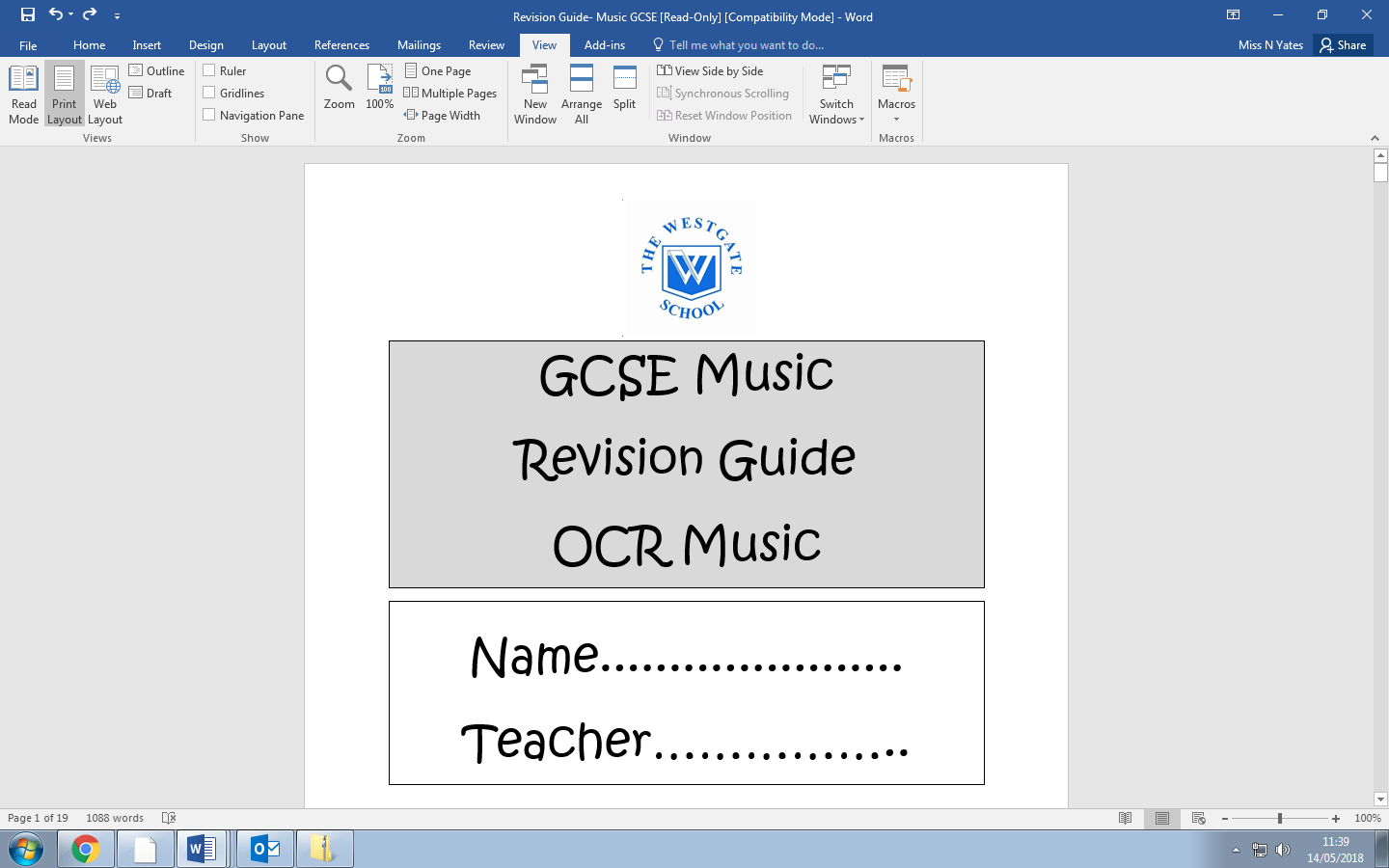 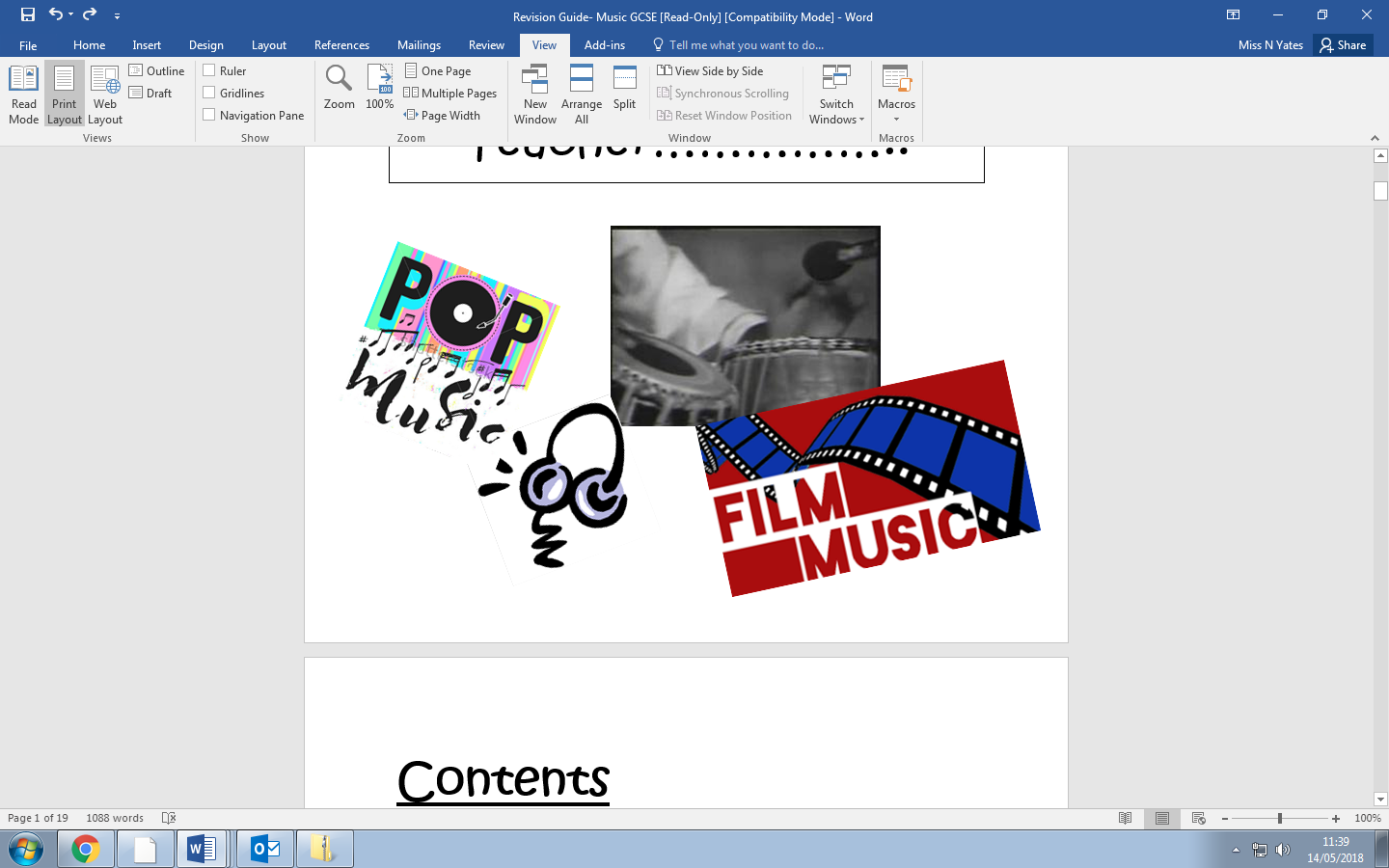 Indian Classical Music 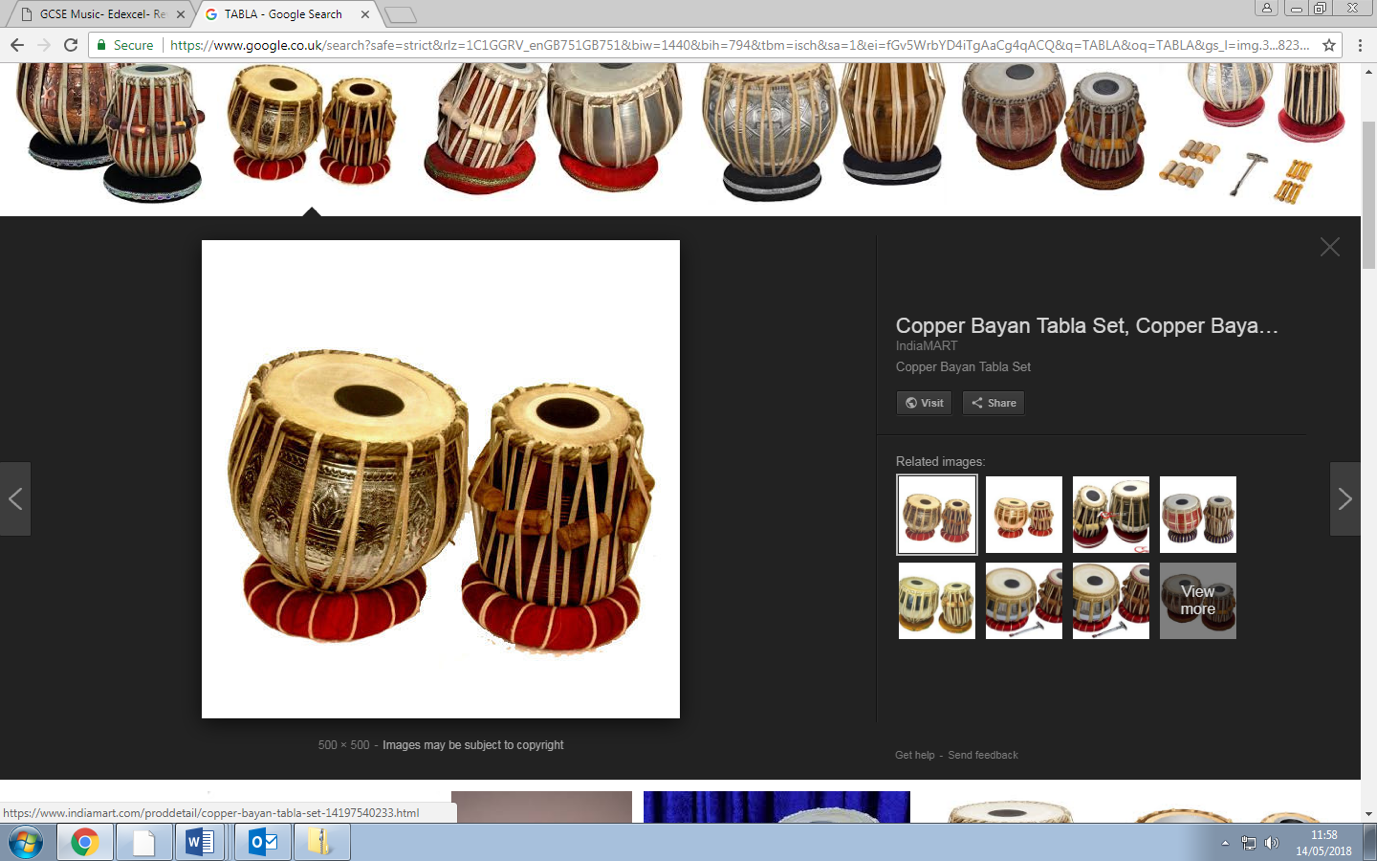 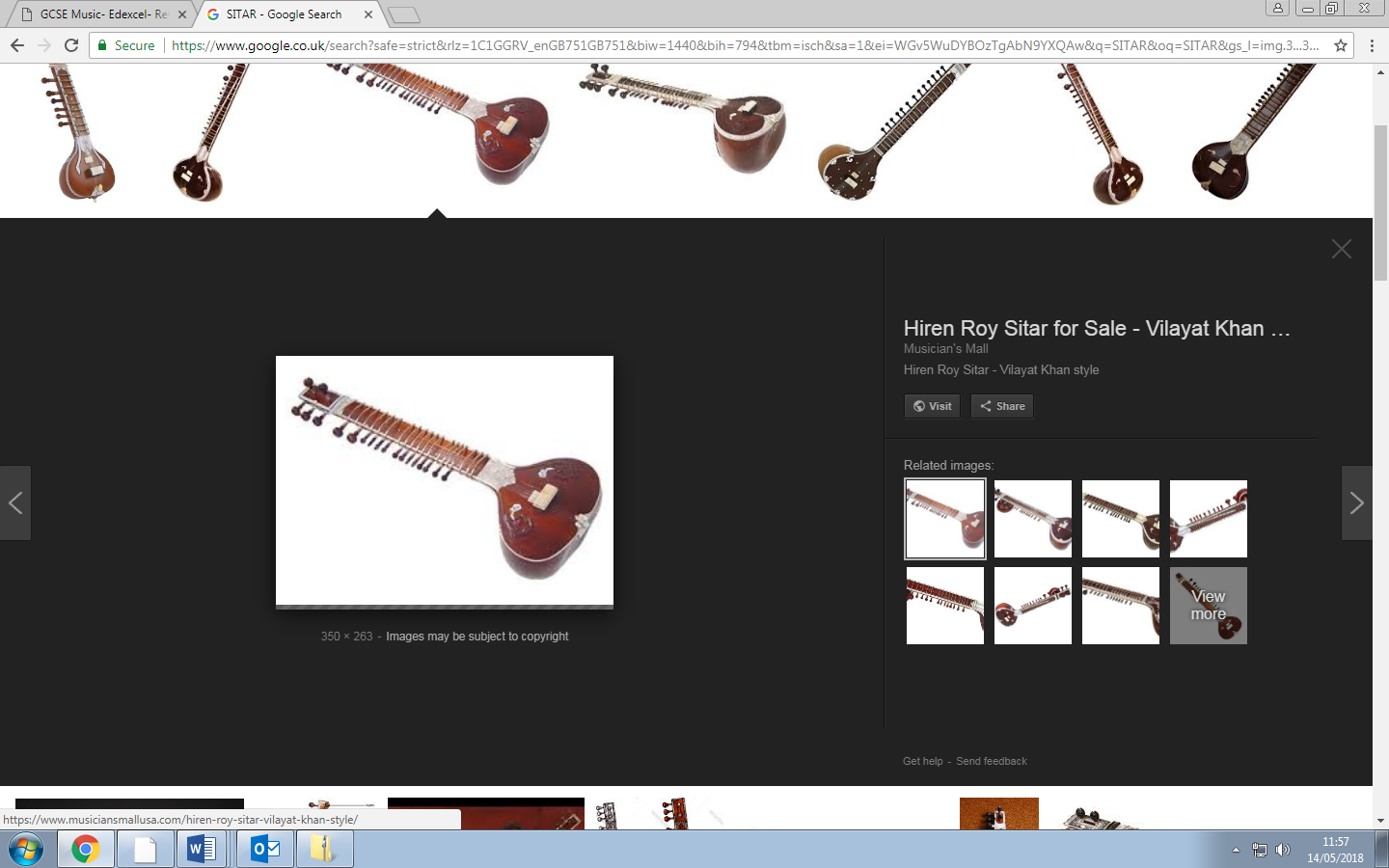 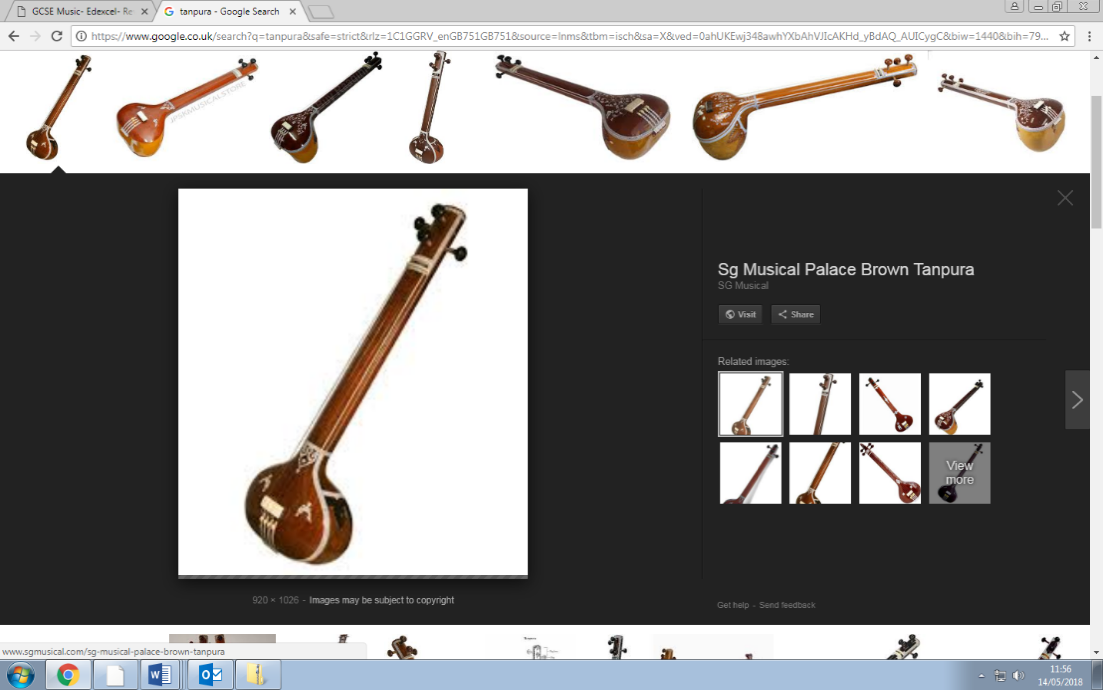 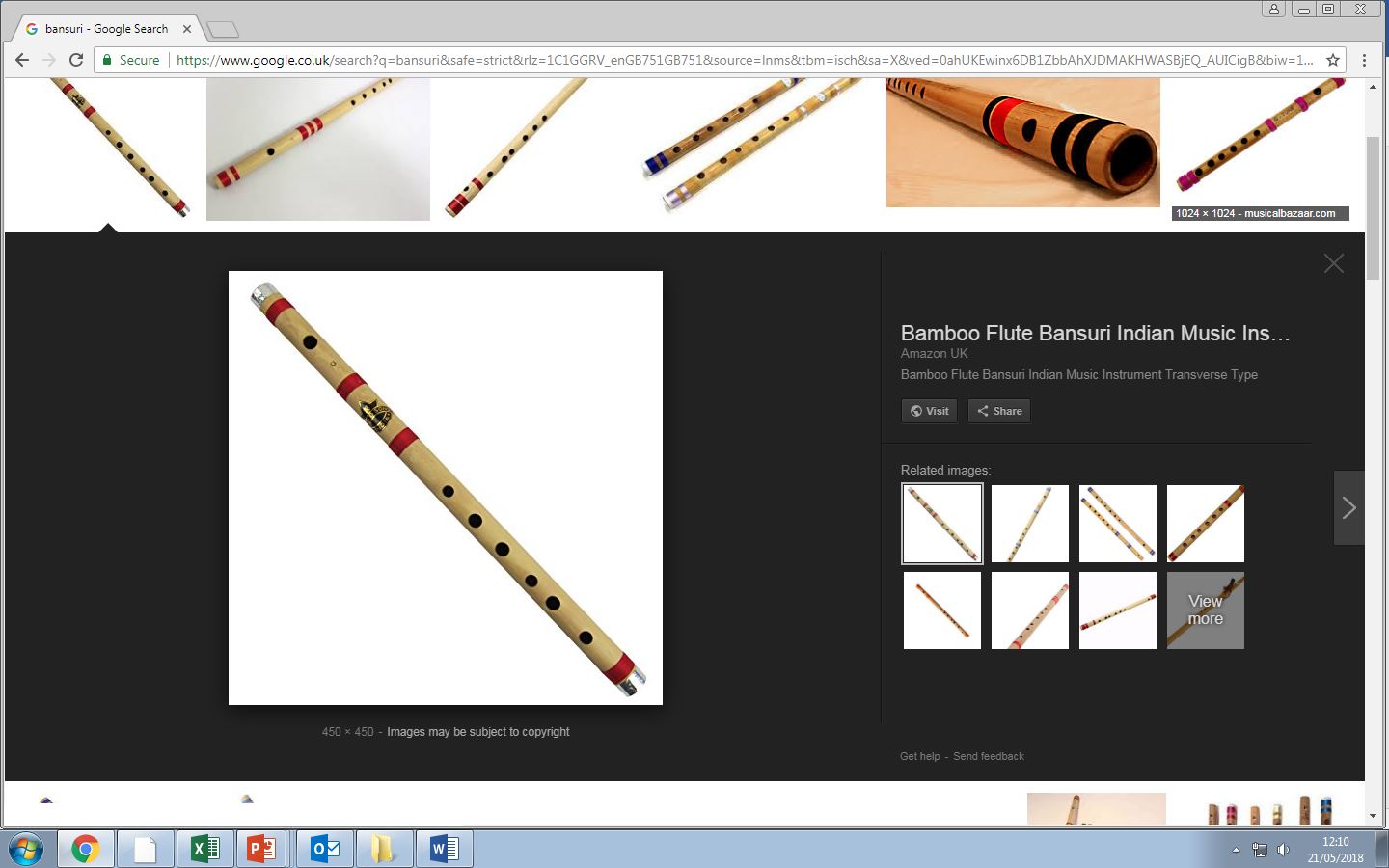 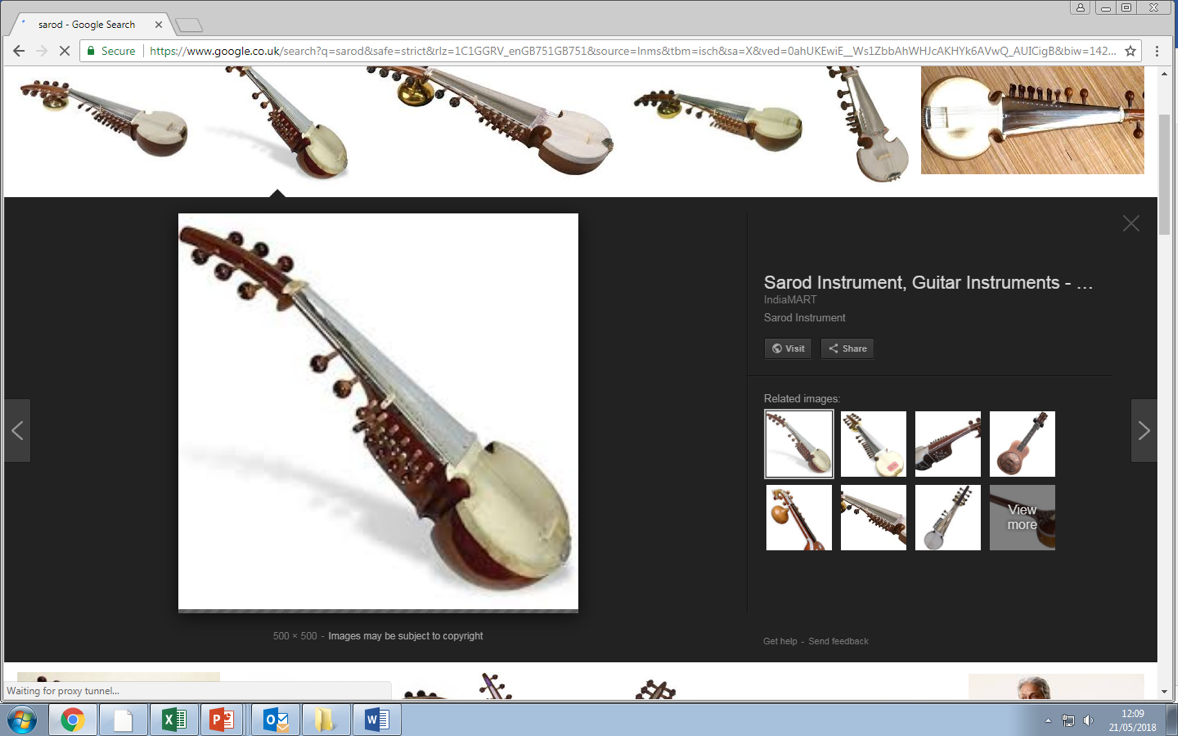 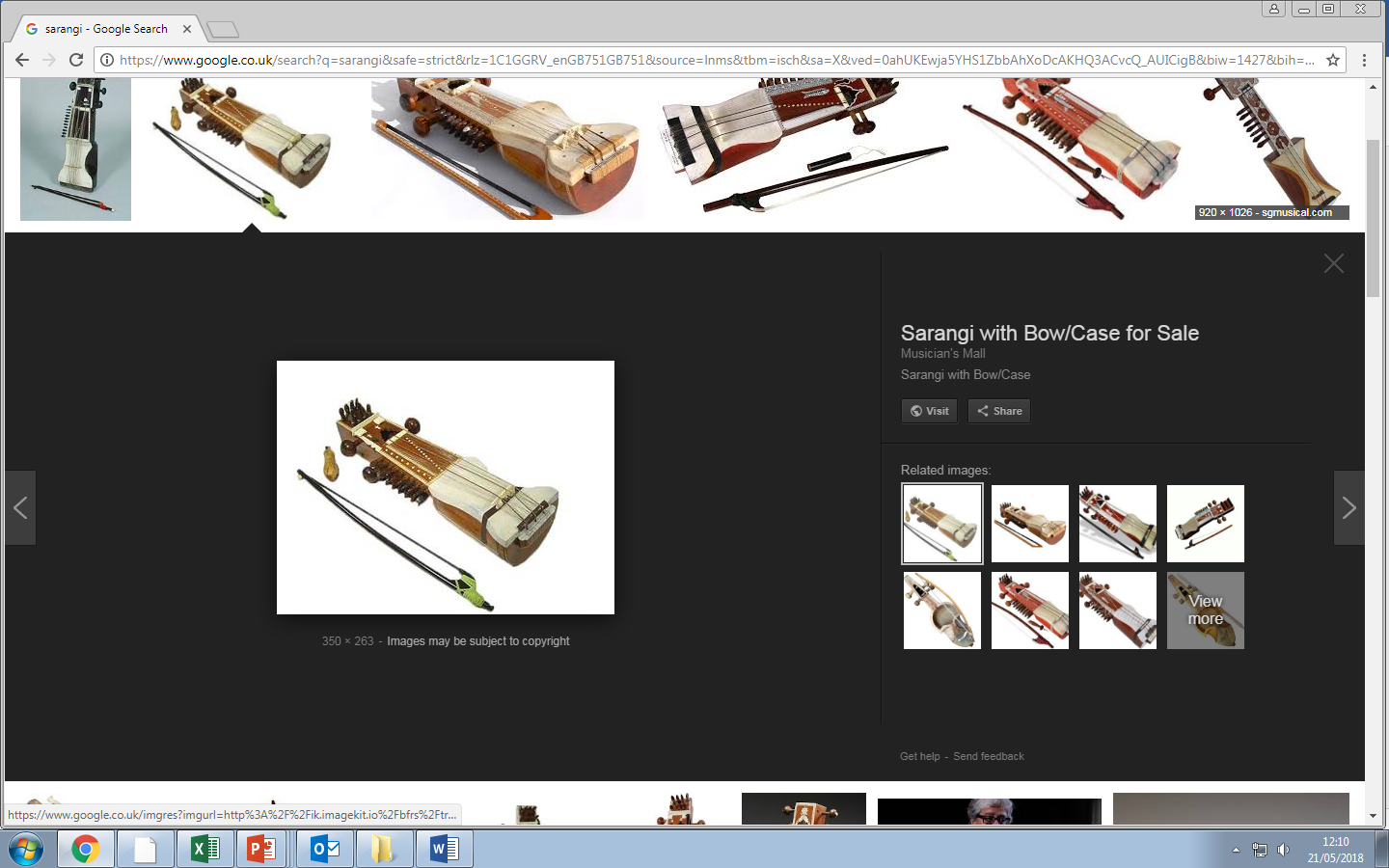 Bhangra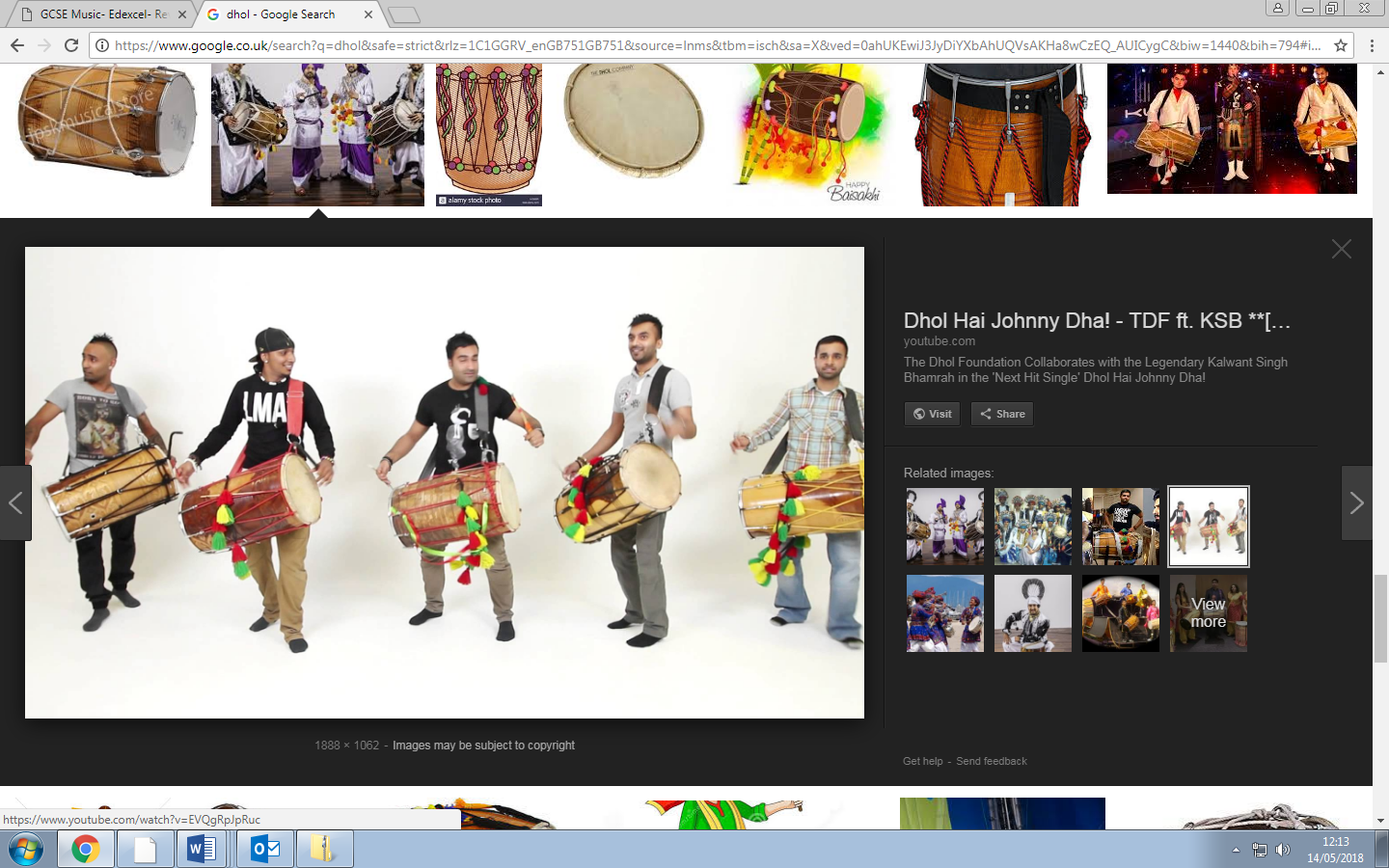 African Drumming 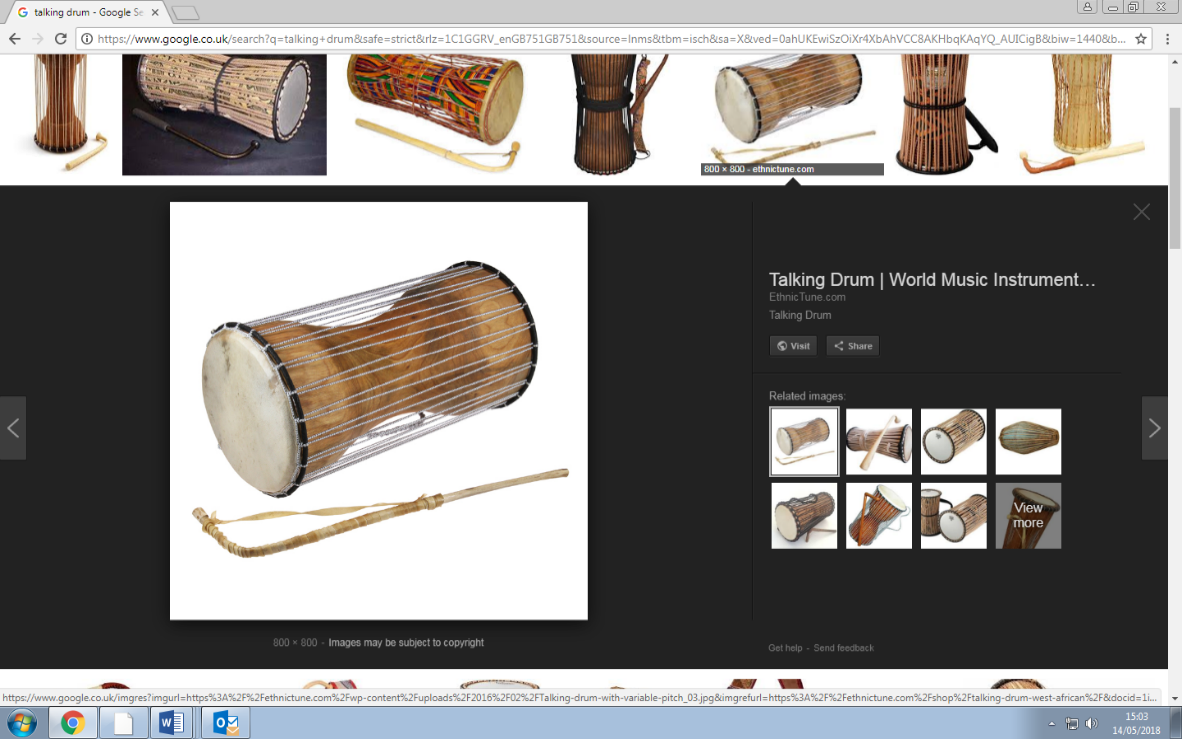 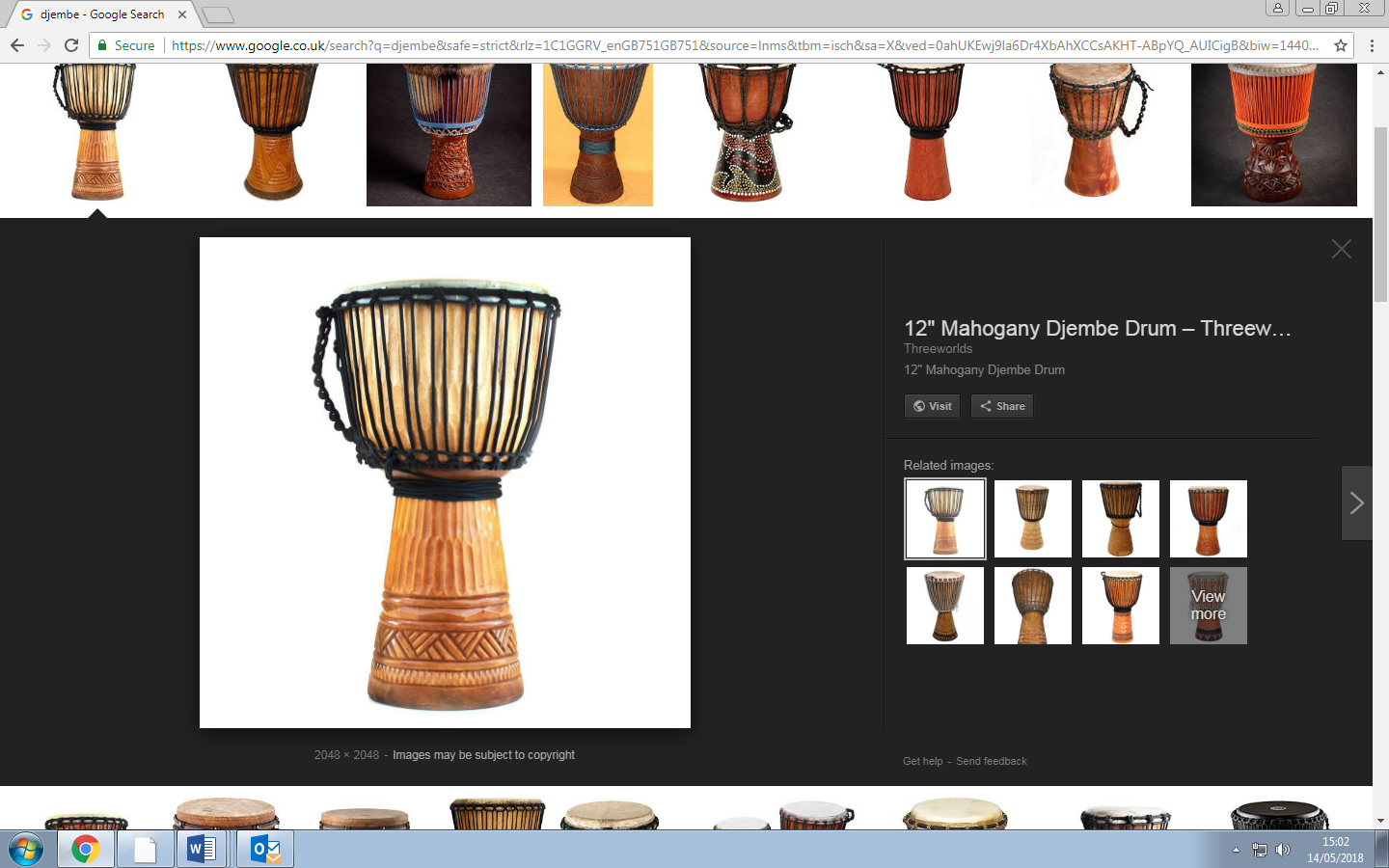 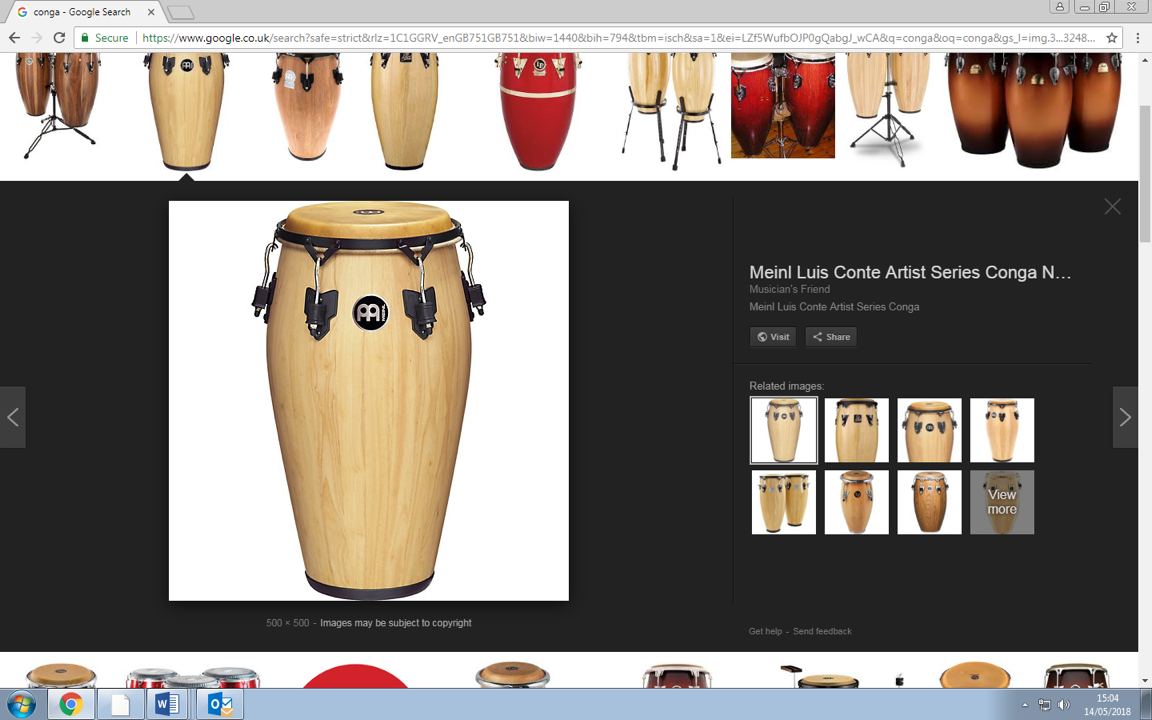 Samba Calypso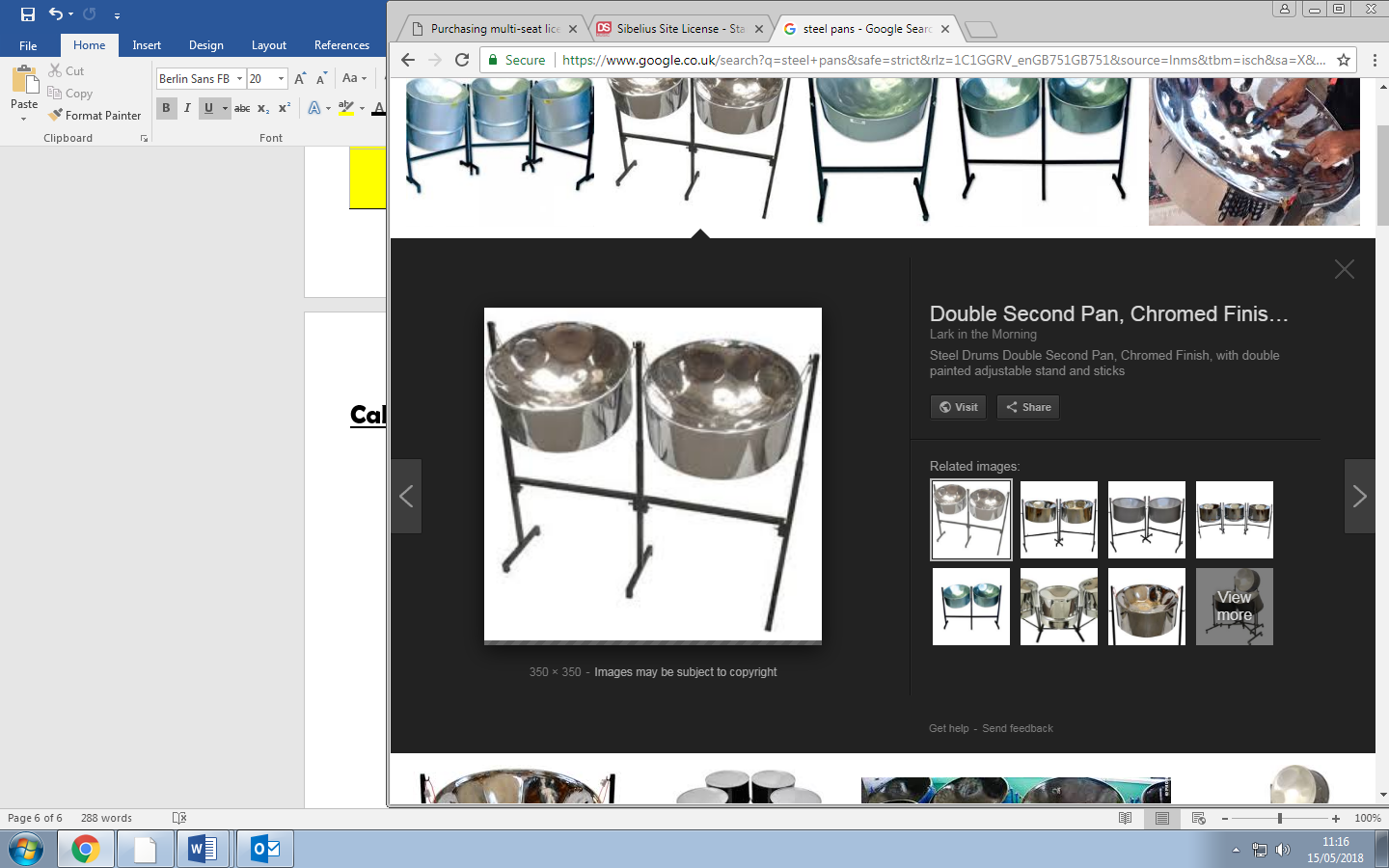 Music from the Eastern Mediterranean and the Middle East Film Music For this topic, it is SO important that you learn your musical elements, and are able to describe them. Write a definition for each musical element in the table below: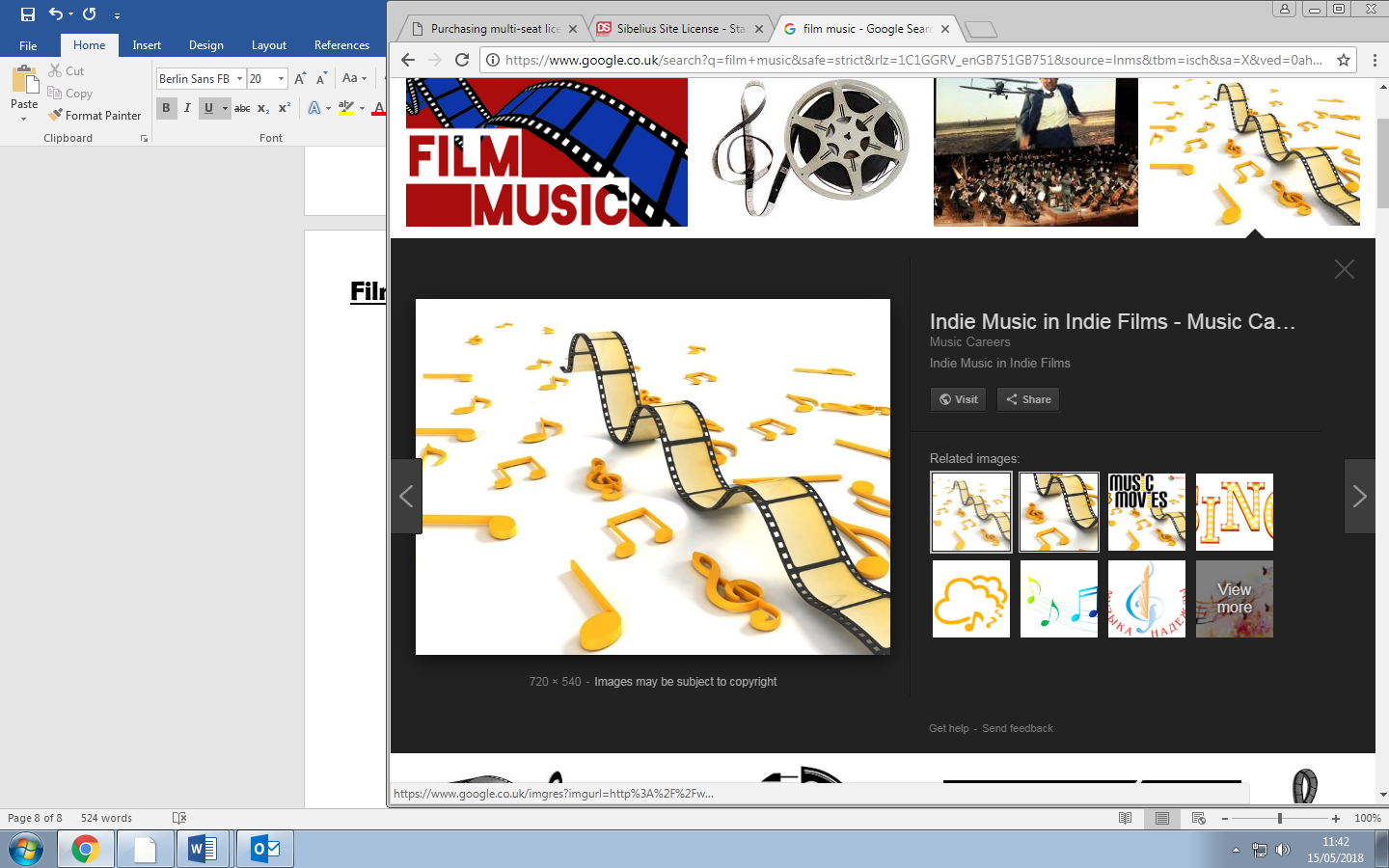 The Concerto through Time 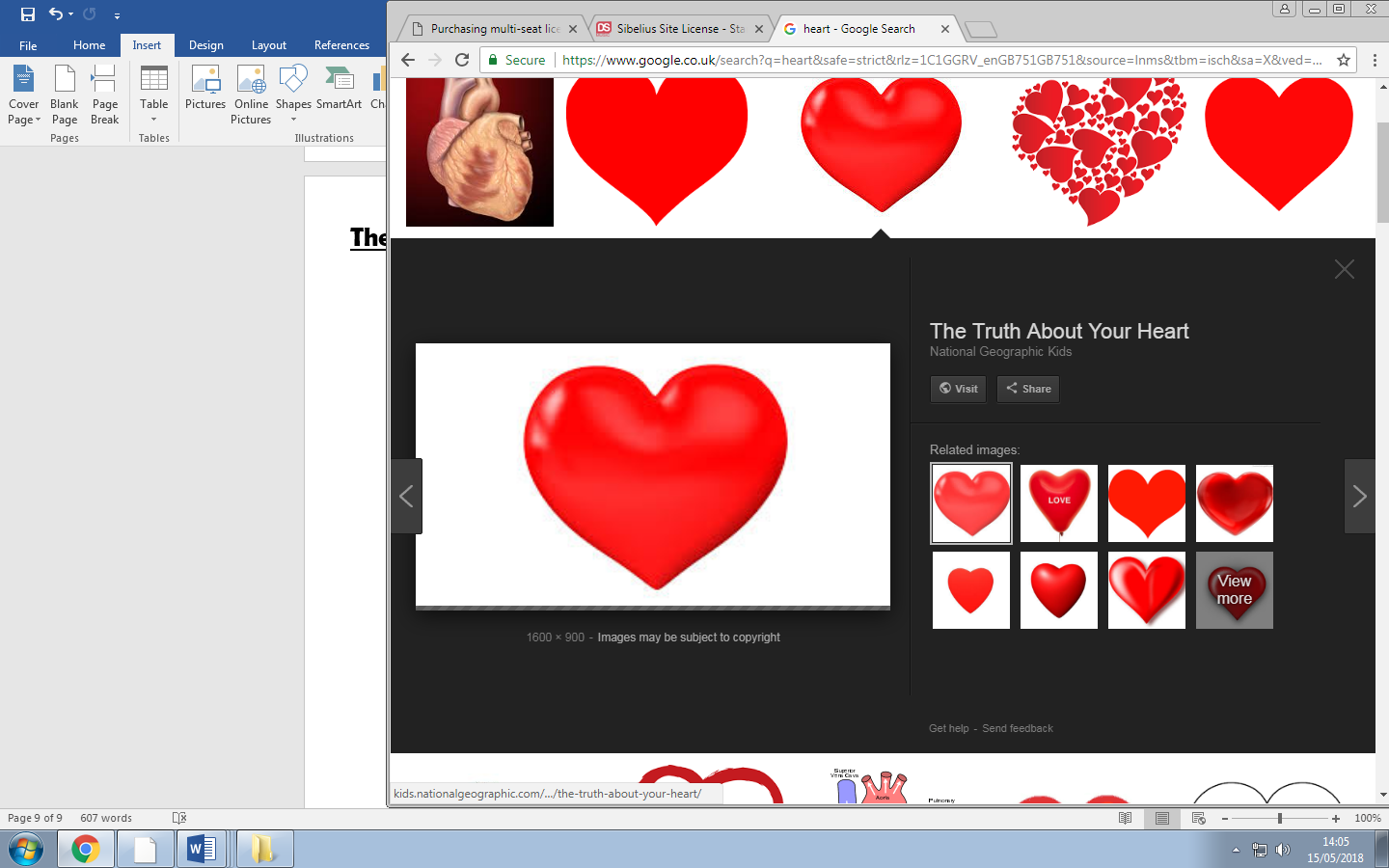 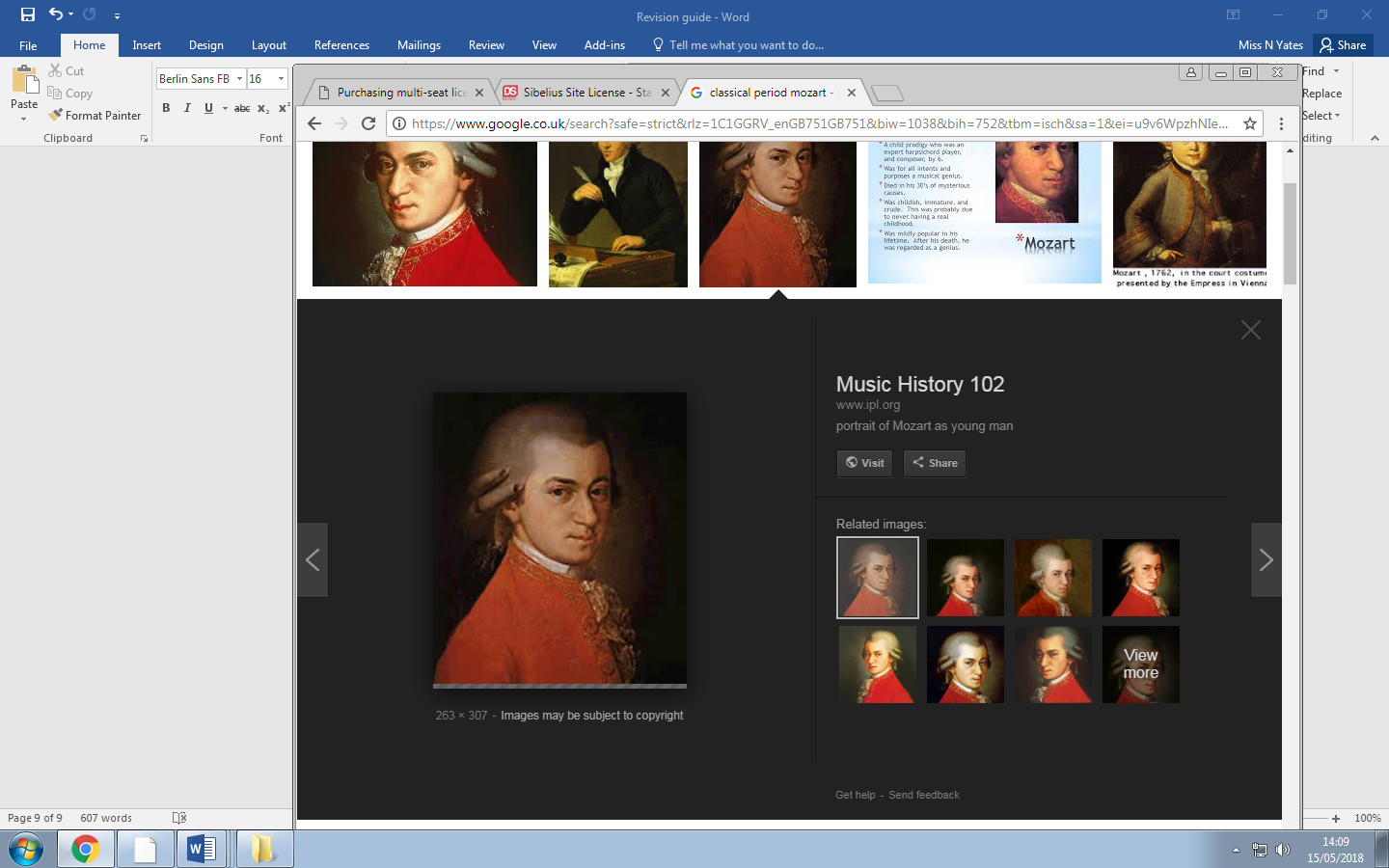 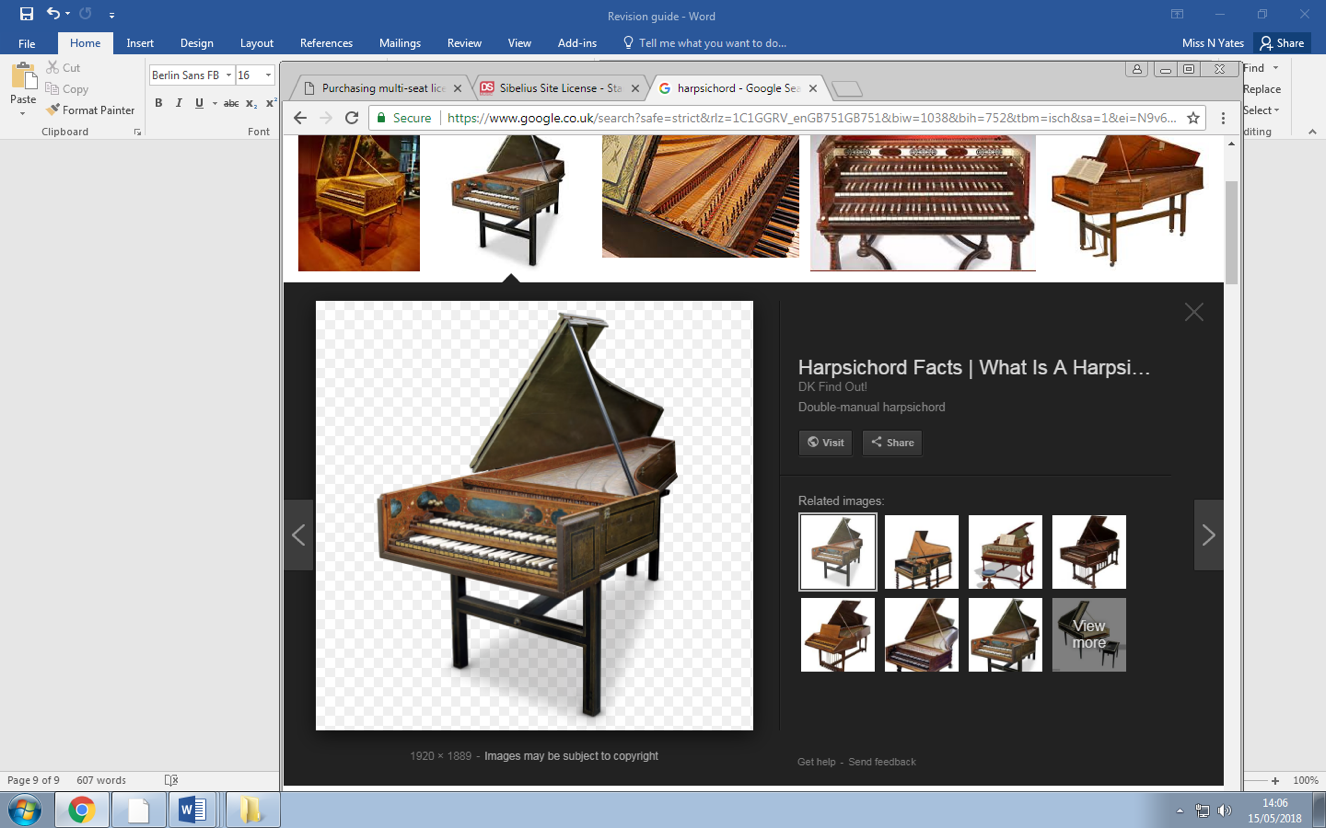 The Baroque Period 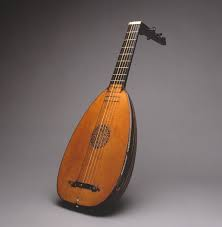 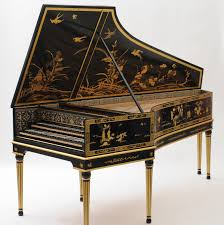 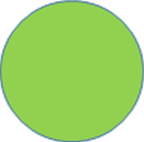 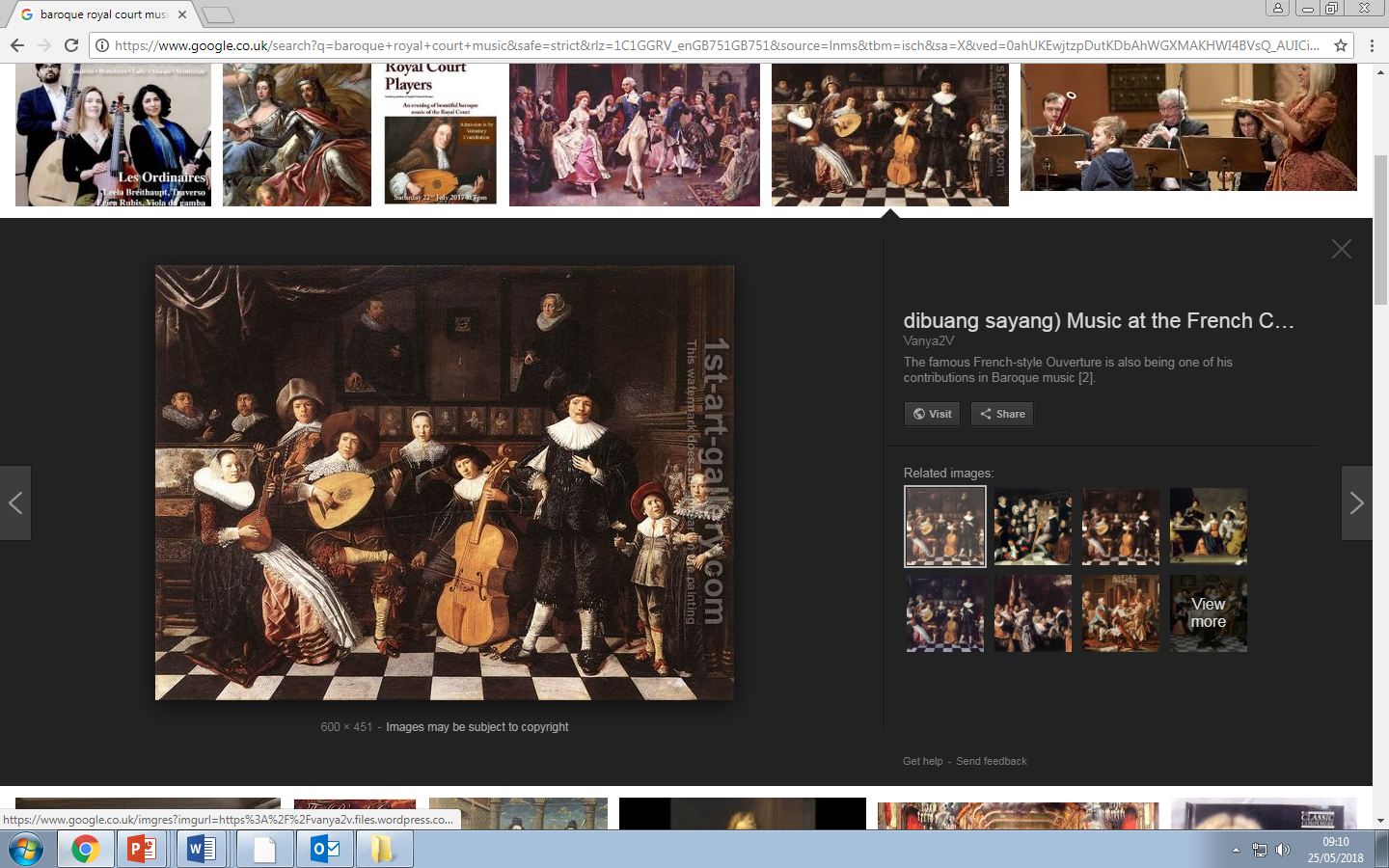 The Classical Period 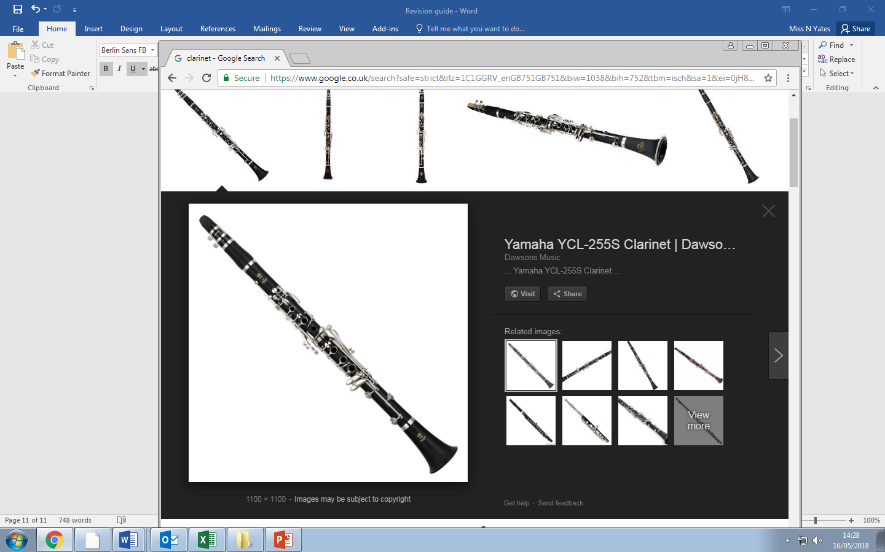 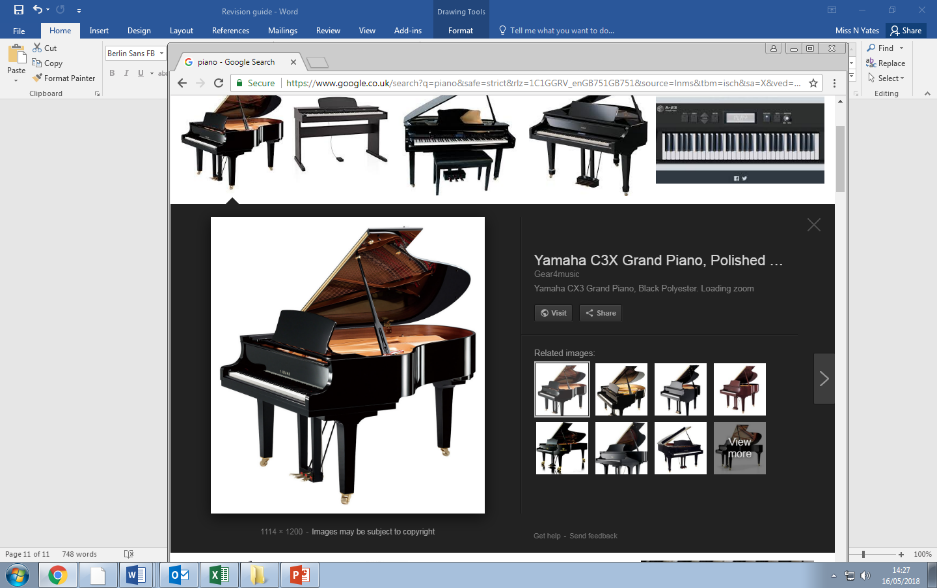 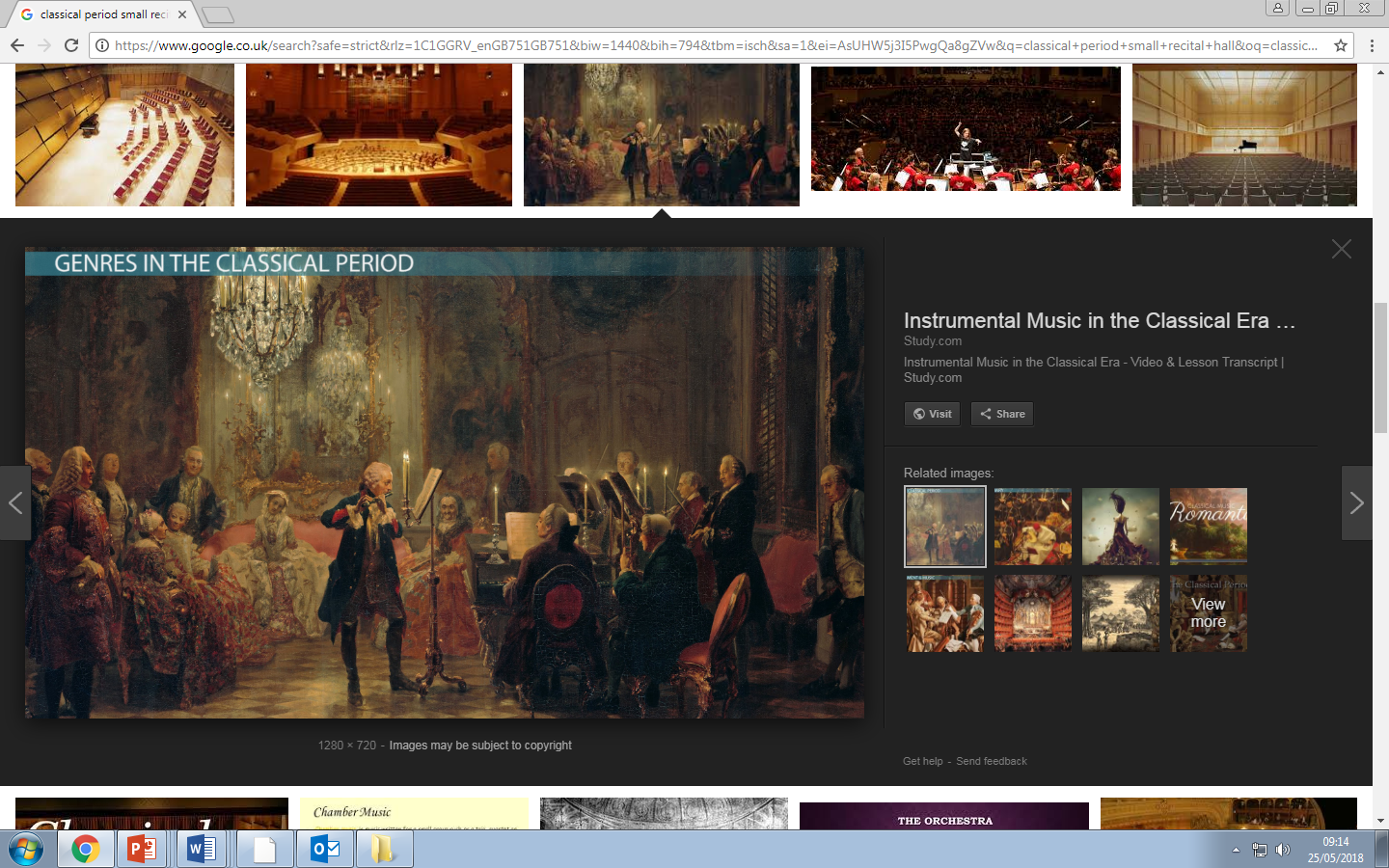 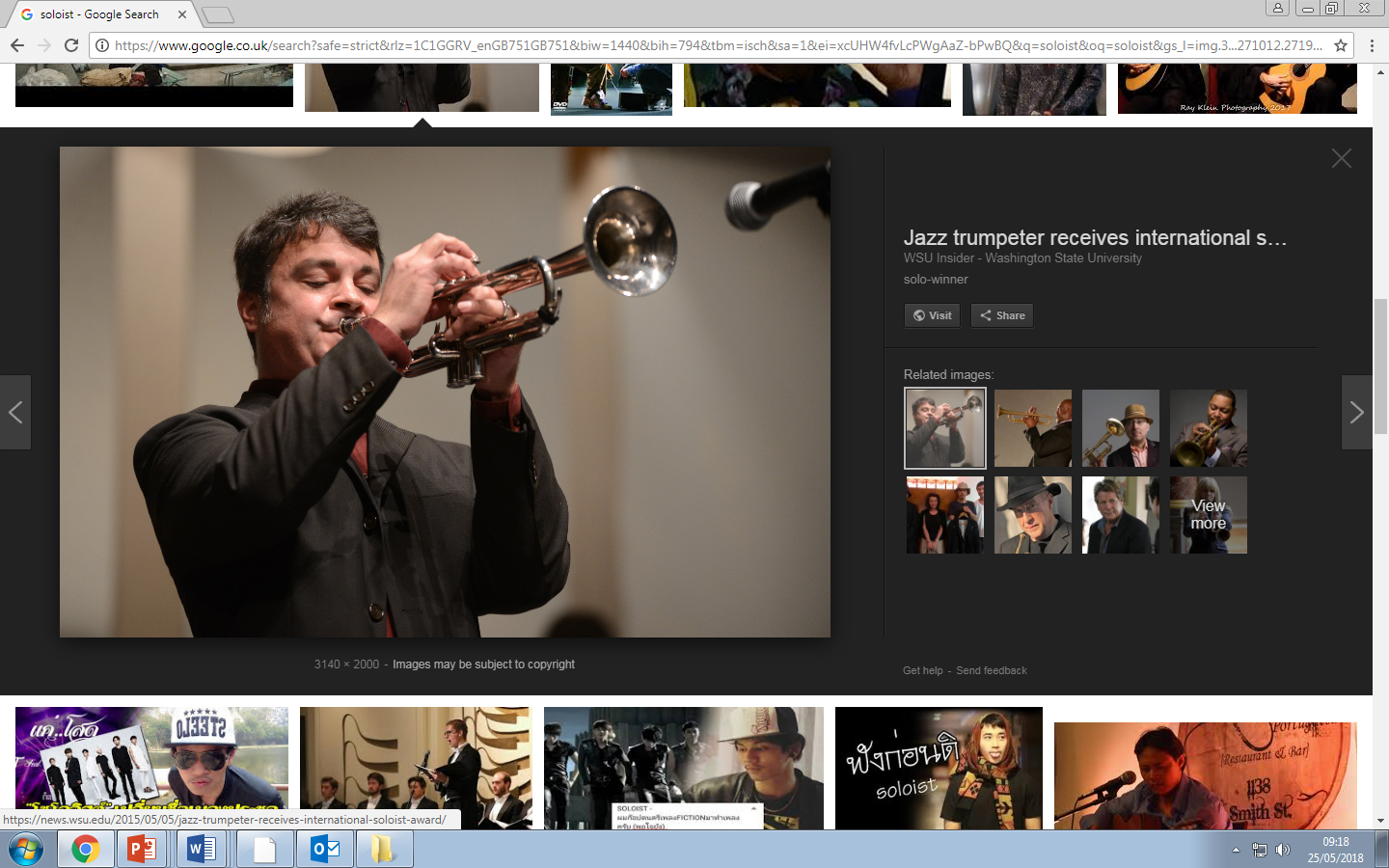 The Romantic Period 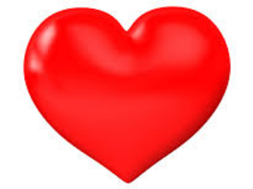 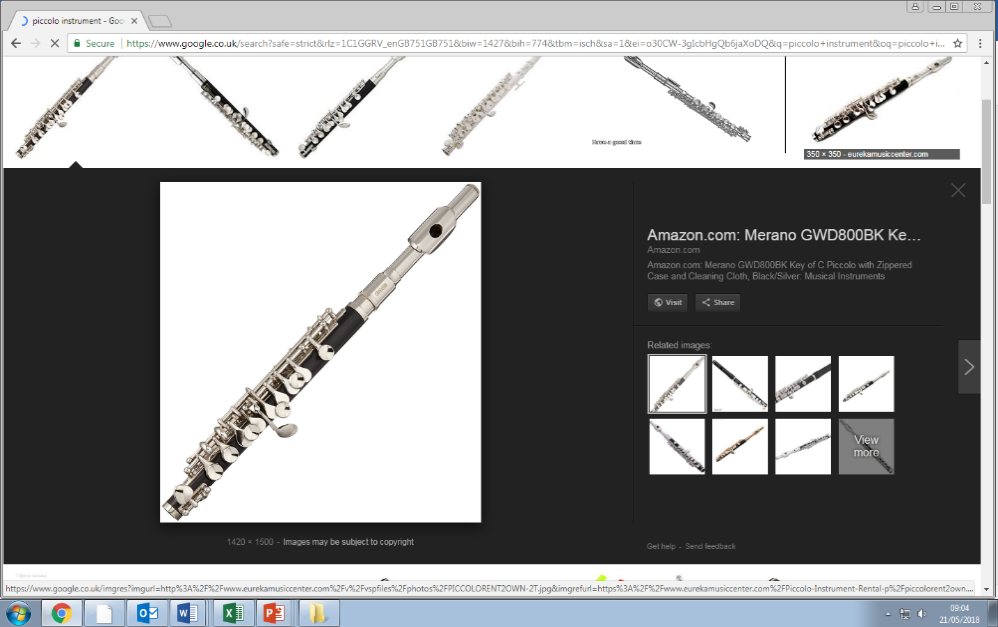 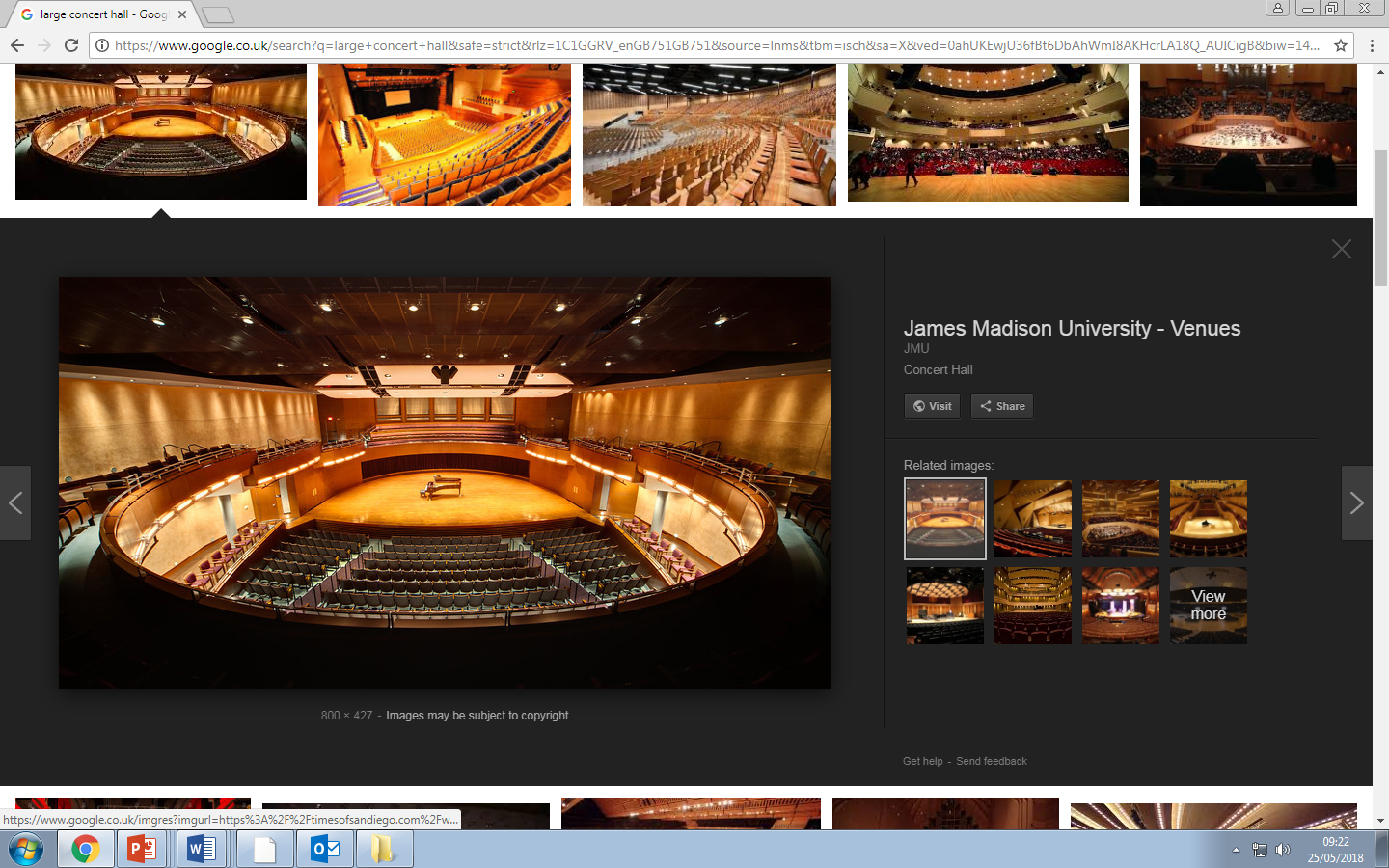 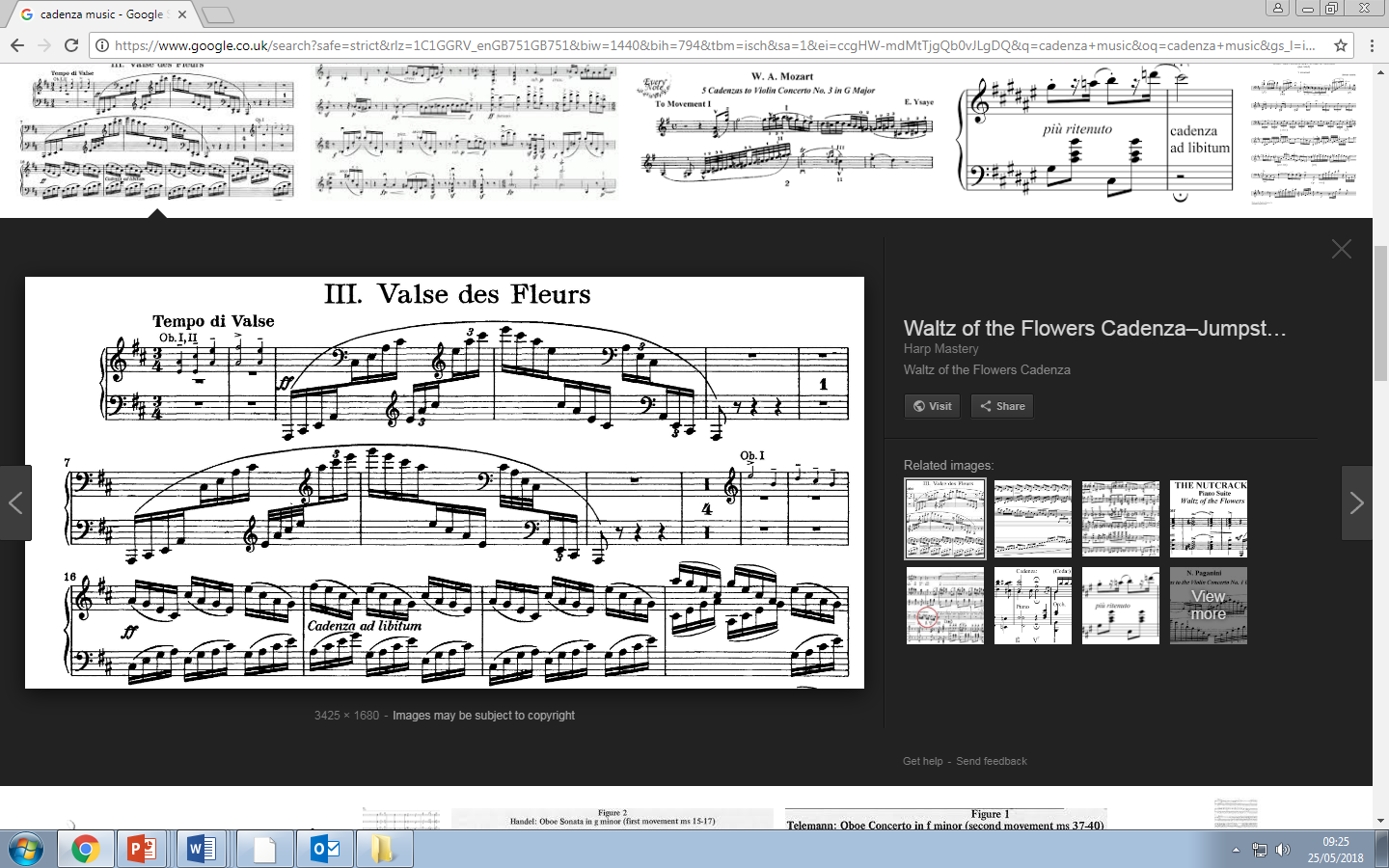 The Concerto through Time Top Tips!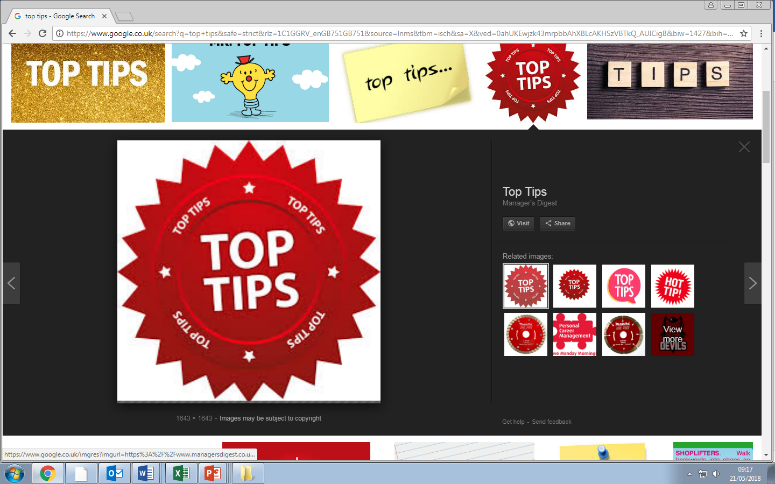 KeywordsThe Conventions of PopRock and Roll! (1950’s-1960’s)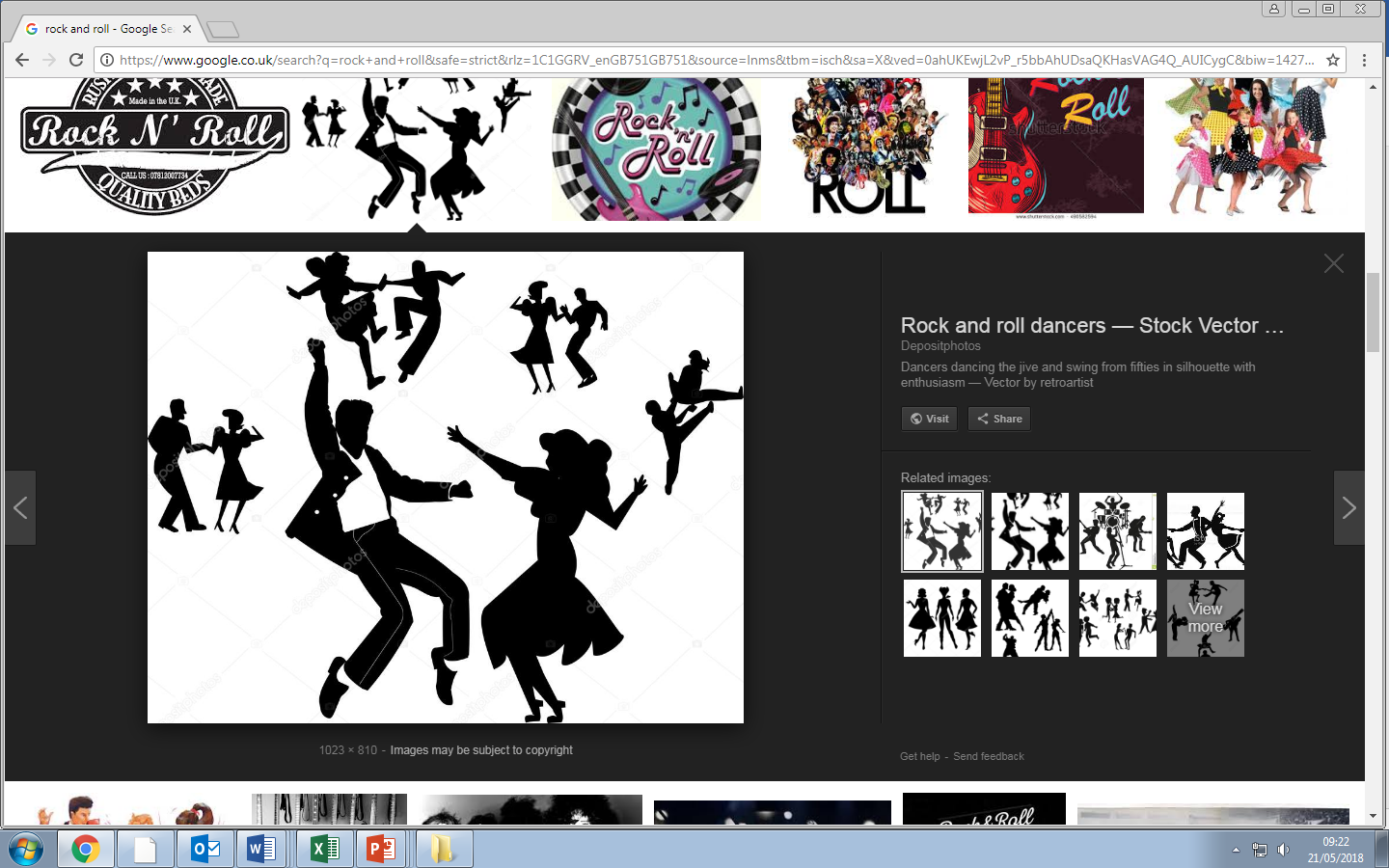 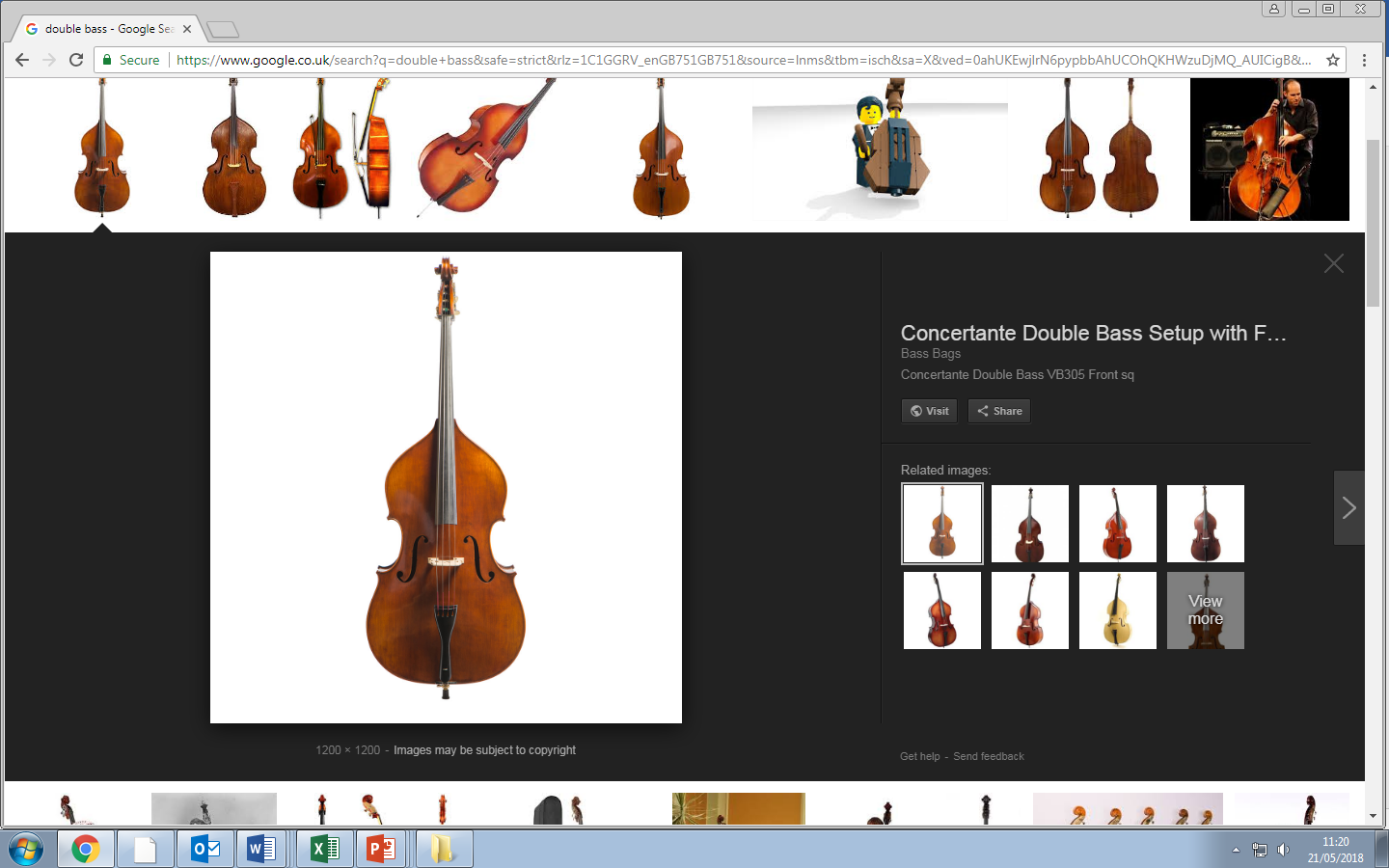 The Conventions of Pop Rock! (1970’s-1980’s)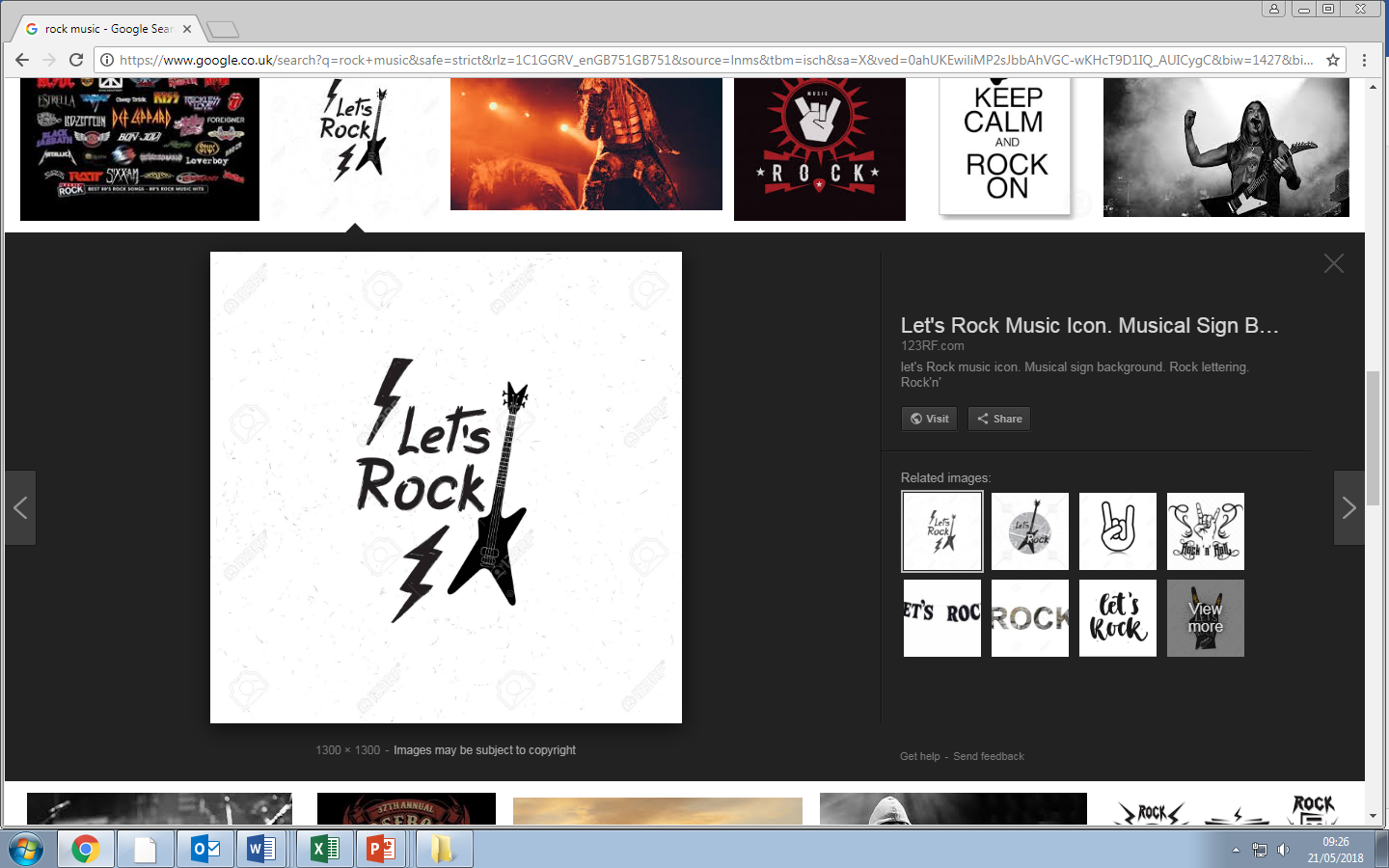 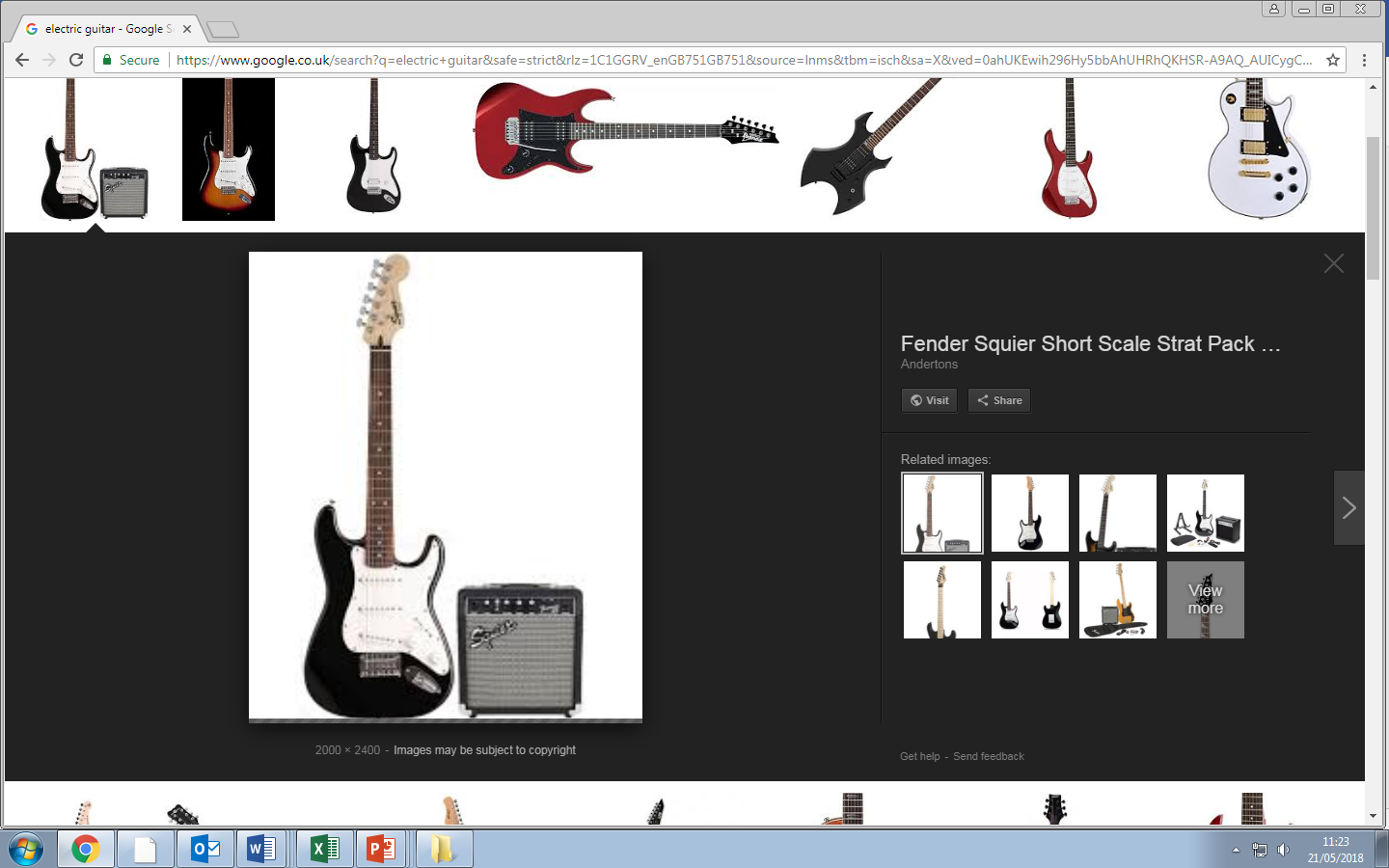 The Conventions of PopPop Ballads (1970’s-1990’s)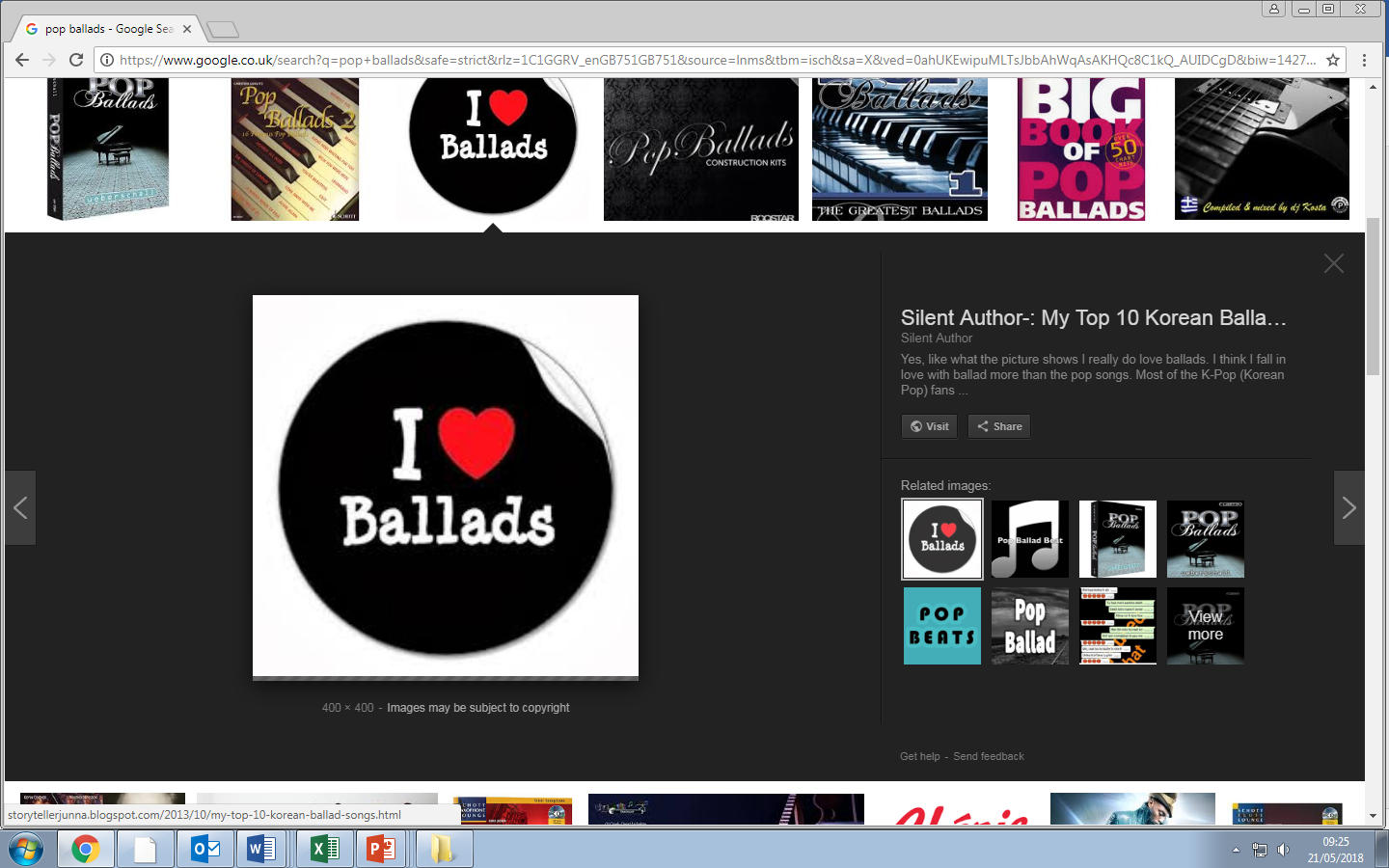 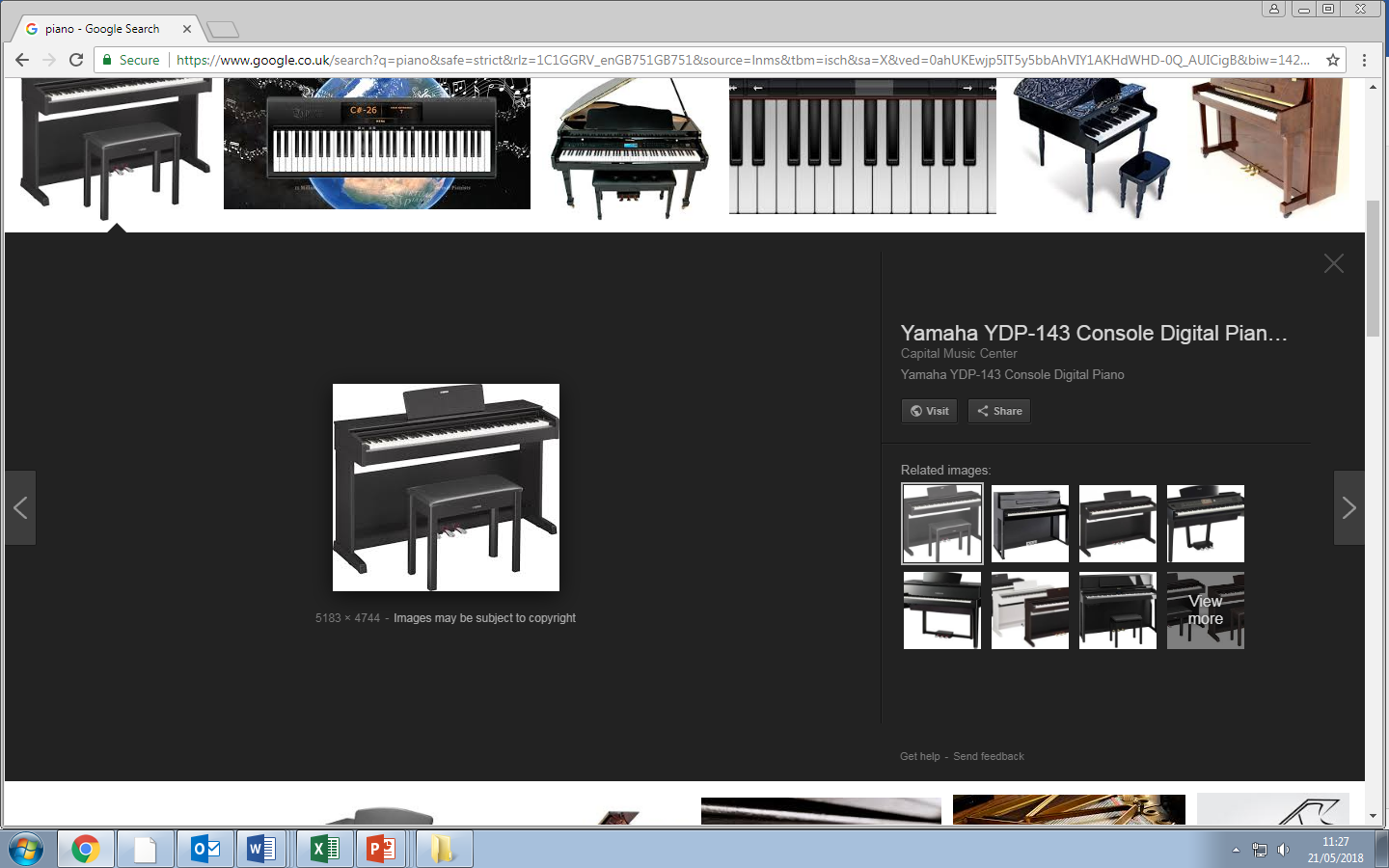 The Conventions of PopSolo Artists (1990’s – present day) 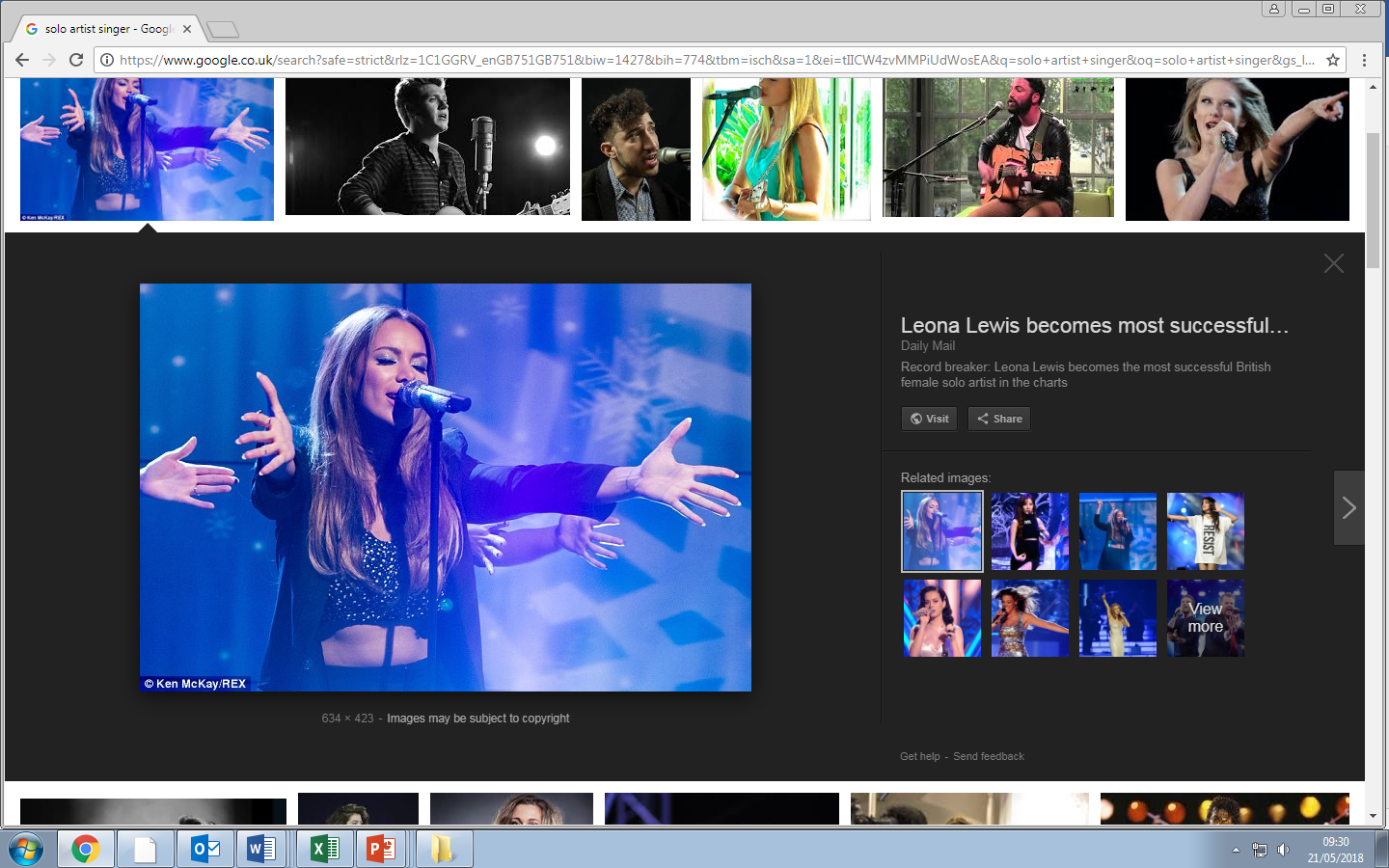 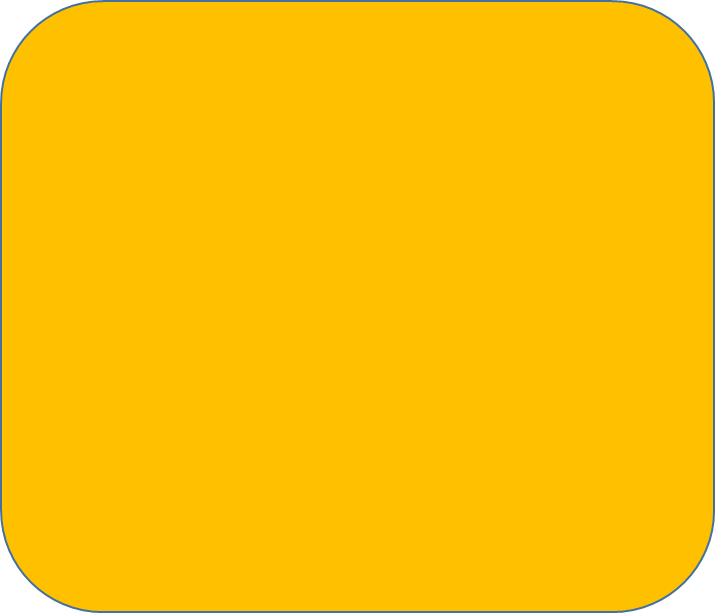 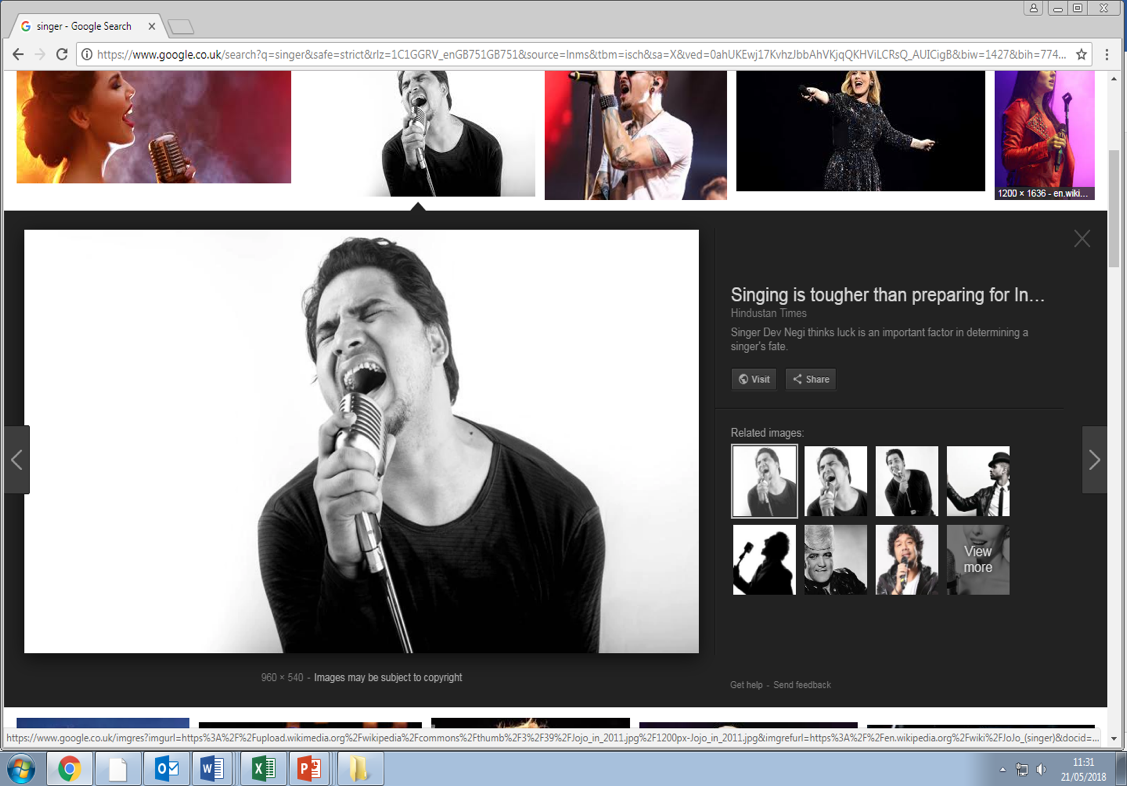 Your listening exam is worth 40% of your final grade and will last for one hour thirty minutes. Each extract of music will last for around one minute and will be played several times. Top tips for your exam!1. Read the question! When you have a few minutes at the beginning of the exam before the music starts, try to use that time to underline key words. Before you answer each question, make sure that you know exactly what you are listening for.2. Don’t panic! When we panic, our listening skills are not as good, so try to relax and take your time with the questions. 3. Do not leave any questions blank! Even if you do not know the answer, take a guess! You never know – it might end up being correct!  4. Practise listening to music!When you are doing your revision, do not just learn the facts, but also practise listening to music and describing how it sounds (using your musical elements) and what instruments you can hear.RagaA scale of notes that makes up the main melody. It is based on a mood or time of day. TalaA rhythm pattern (played by the tabla) which includes accents and silent beats. Drone A long, held note OstinatoA repeated rhythm PolyrhythmLots of rhythms played at the same time Pitch bendPlayers often bend the strings while playing to give a pitch-bend or microtonal effect.Improvisation Ideas that are not prepared. They are extended and developed during a performance on a specific raga, OrnamentationMelodic ideas that are decorated.Call and responseCommunication between the players is important in Indian Classical Music.Chaal rhythmThe rhythm that the Dhol plays Dhol This drum is specific to Bhangra music Ostinato A repeated pattern SynthesisersSynthesisers are often used in Bhangra music OrnamentationMelodic ideas are frequently decoratedVoicesUsually male and usually a solo with backing chorus. They often use a call and response technique. There is the use of the Punjabi language. Call and response When somebody plays something and the other person answers (a conversation) Polyrhythm More than one rhythm played at the same time SyncopationOff beat accents Ostinato A repeated pattern SurdoAgogo BellsRepeniqueShaker/GanzaGuiro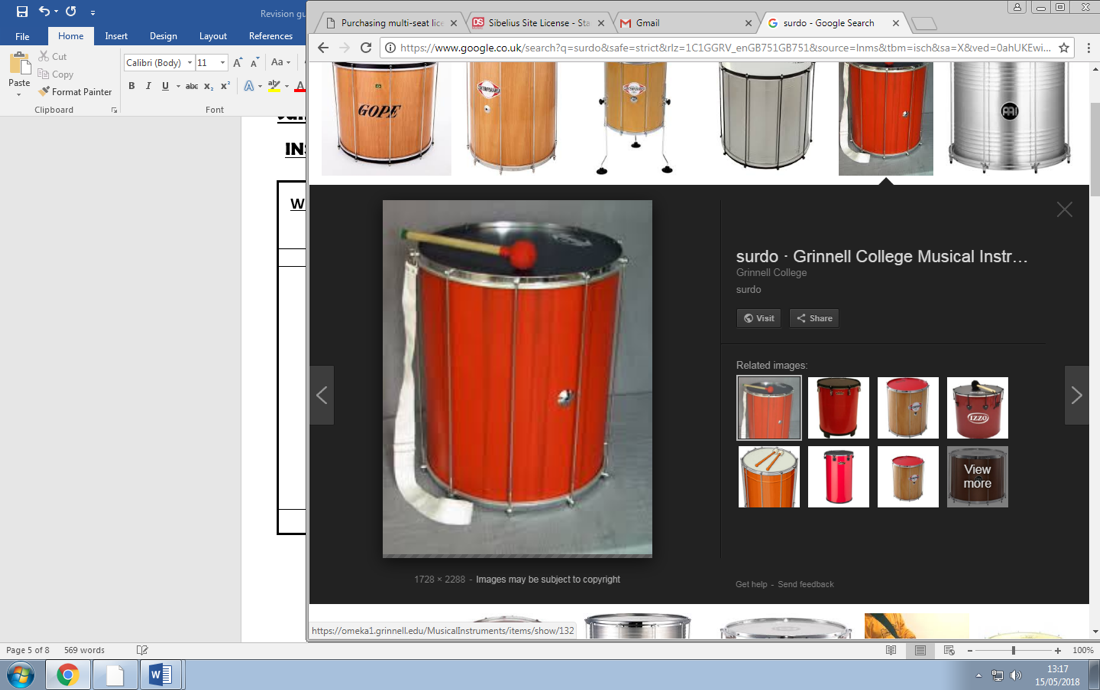 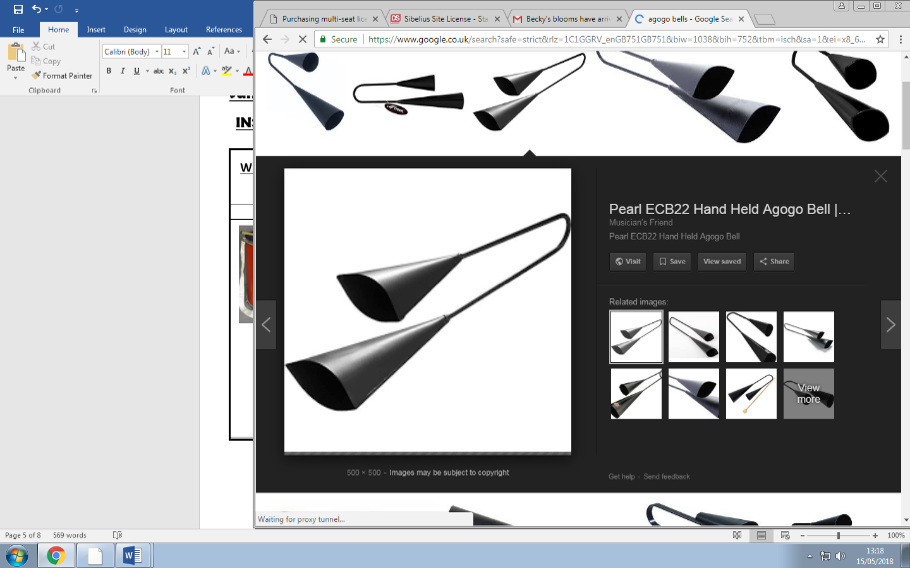 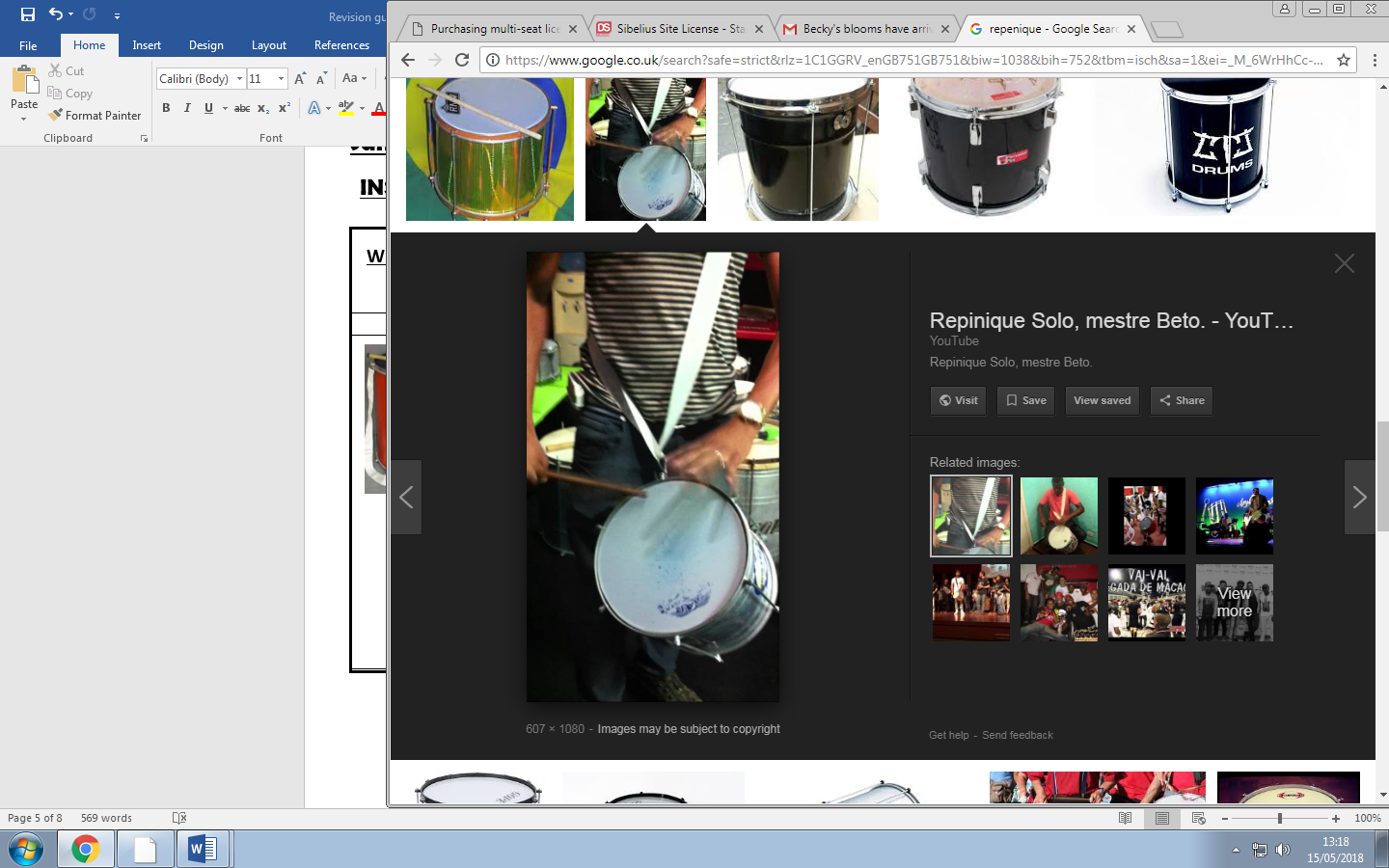 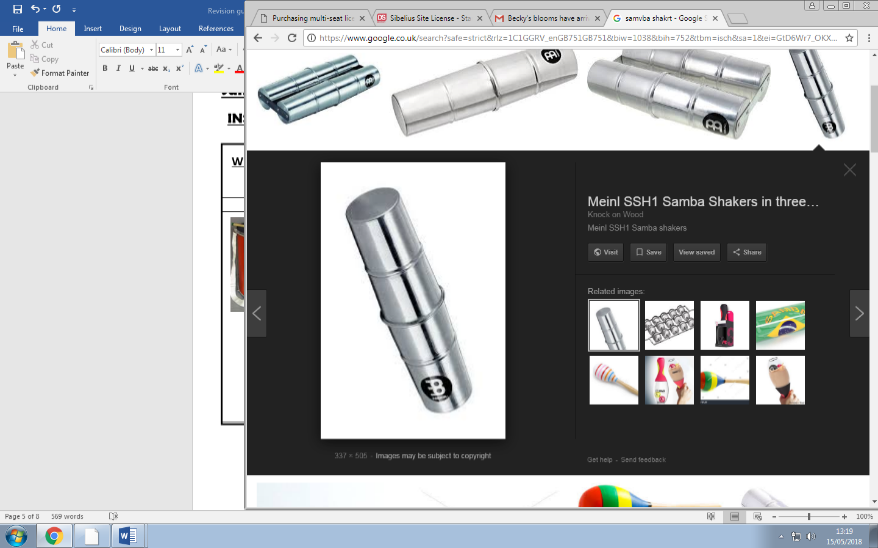 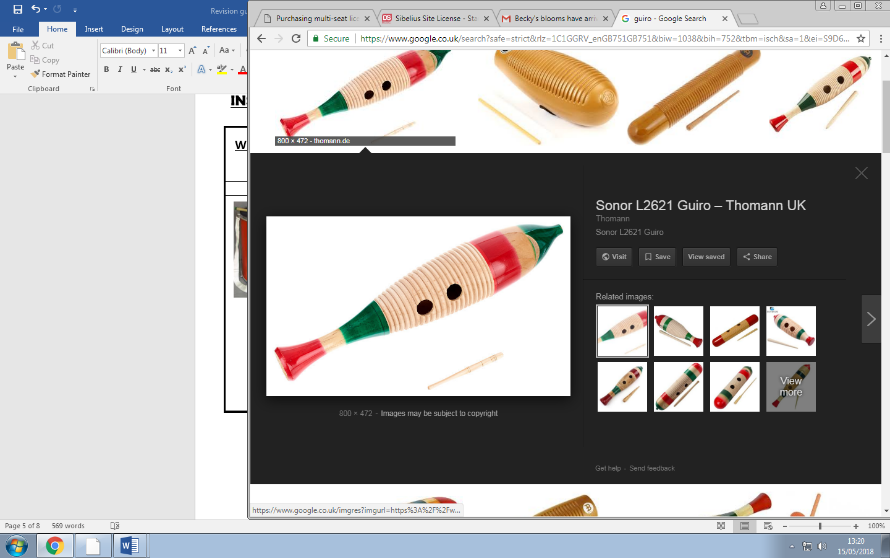 CaixaCuicaTimbales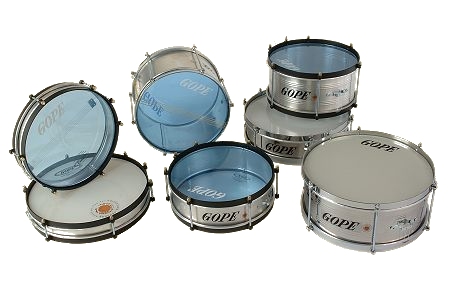 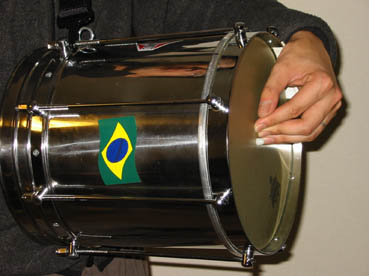 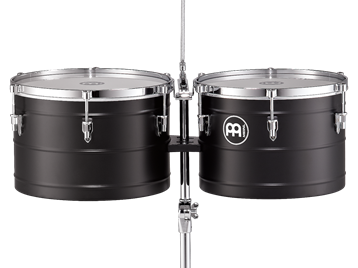 OstinatoRepeated rhythmSyncopationOff beat accents MetreSamba usually has a 2/4 or 4/4 metreCross-rhythmsConflicting rhythm patternsOstinatoRepeated rhythm Call and response When somebody plays something and the other person answers (a conversation) Polyrhythm More than one rhythm played at the same time Son claveThe rhythm used in samba music Regular 4/4 metre4 beats in a bar Polyrhythm More than one rhythm played at the same time Verse/chorus structureCalypso music usually follows a verse/chorus structure SyncopationOff-beat rhythm that makes the music sound livelyMelodies are stepwiseThe melodies are conjunct and move by step (no big leaps!) Repeated melodic ideasThe melodies are repetitive OrnamentationThe melodies are decorated Ostinato Repeated rhythmic pattern Melody and accompaniment texture The melody stands out with the other instruments adding harmonic accompaniment. Major tonality The tonality is often major in Calypso music InstrumentsKey features Greek MusicBouzouki Some other instruments can be used such as guitar, flute, percussion and violin Irregular metreOften verse/chorus structureOrnamentation (decorated melodies)Melody and accompaniment texture Repeated melodic ideasClear phrasingOff-beat accompanying chordsPalestinian MusicOud (a lute type plucked instrument)Violin and flute type instruments Irregular rhythms and metresModal and microtonal melodiesImprovisationDronesOrnamentation Stepwise melodic shapesLong phrasesIsraeli Music TambourineAccordionGuitar Irregular rhythms and metresSyncopationMinor keys Modal and microtonal melodiesStrong off beats Musical elementDefinition DynamicsTempoTextureHarmonyStructure MelodyInstrumentationLeitmotifA leitmotif is a musical theme that represents a character Film composerAn example of a film composer is John Williams RipienoThe full orchestra plays  ConcertinoThe group of soloists play TuttiAll of the orchestra playing together CadenzaWhen the soloist plays on their own without the orchestra Virtuosic Technically difficult and expressive (showing off!)CodaThe ending of a section 